建设项目环境影响报告表（污染影响类）项 目 名 称： 钰台铝合金压力铸造和模具开发产品制造项目 建设单位（盖章）：  六安钰台机电科技有限公司  编  制  日  期：         二〇二四年三月        中华人民共和国生态环境部制一、建设项目基本情况三、区域环境质量现状、环境保护目标及评价标准四、主要环境影响和保护措施五、环境保护措施监督检查清单六、结论附表	               建设项目污染物排放量汇总表（t/a）注：⑥=①+③+④-⑤；⑦=⑥-①附表  建设项目排污许可申请与填报信息表表1  建设项目排污许可申请基本信息表 表2  全厂主要原辅材料及燃料信息表表3  建设项目主要生产设施一览表表4  建设项目废气产排污节点、污染物及污染治理设施信息表 表5  建设项目大气污染物有组织排放基本情况表	表6  建设项目废水类别、污染物及污染治理设施信息表表7  建设项目废水间接排放口基本情况表表8  建设项目雨水排放口基本情况表表9  建设项目噪声排放信息表10  建设项目固体废物排放信息附件:附件1   委托书附件2   声明附件3   立项文件附件4   营业执照附件5   法人身份证附件6   厂房租赁协议附件7    清掏协议附件8   安徽光世门业销售有限公司环评批复、验收意见及排污许可证附件9   房产证附件10  脱模剂MSDS附件11  危险废物处置承诺函附件12  全本信息公示截图附件13  企业确认书附图：附图1   项目地理位置图附图2   项目周边概况图附图3   项目环境保护目标分布图附图4   项目生产车间平面布置图附图5   厂区总平面布置图附图6   项目分区防渗图附图7   安徽舒城经济开发区总体规划图附图8   六安市生态保护红线位置关系图附图9   项目雨污管网图附图10   项目1#排气筒废气收集管线图示意图附图11   项目2#排气筒废气收集管线图示意图附图12   项目3#排气筒废气收集管线图示意图附图13   项目4#排气筒废气收集管线图示意图建设项目名称钰台铝合金压力铸造和模具开发产品制造项目钰台铝合金压力铸造和模具开发产品制造项目钰台铝合金压力铸造和模具开发产品制造项目项目代码2312-341598-04-01-8558402312-341598-04-01-8558402312-341598-04-01-855840建设单位联系人张松联系方式13035090906建设地点安徽省六安市舒城县龙津大道光世集团院内安徽省六安市舒城县龙津大道光世集团院内安徽省六安市舒城县龙津大道光世集团院内地理坐标东经：116 度 58 分 29.577 秒，北纬： 31 度 29分31.047秒东经：116 度 58 分 29.577 秒，北纬： 31 度 29分31.047秒东经：116 度 58 分 29.577 秒，北纬： 31 度 29分31.047秒国民经济行业类别C3311金属结构制造C3392有色金属铸造  C3857家用电力器具专用配件制造建设项目行业类别三十、“金属制品业33”中第66结构性金属制品制造331和第68铸造及其他金属制品制造339三十五、“电气机械和器材制造业38”中第77家用电力器具制造385建设性质新建（迁建）□改建□扩建□技术改造建设项目申报情形首次申报项目             □不予批准后再次申报项目□超五年重新审核项目     □重大变动重新报批项目项目审批（核准/备案）部门（选填）舒城经开区经贸科技发展局项目审批（核准/备案）文号（选填）2312-341598-04-01-855840总投资（万元）2408.55环保投资（万元）60环保投资占比（%）2.49施工工期6个月是否开工建设否是：             用地（用海）面积（m2）2000专项评价设置情况无无无规划情况规划名称：《安徽舒城经济开发区总体发展规划（2021-2035年）》报送单位：安徽舒城经济开发区管理委员会审批机关：安徽省人民政府审批文件名称及文号：《安徽省人民政府关于六安市省级以上开发区优化整合方案的批复》（皖政秘〔2018〕116号）规划名称：《安徽舒城经济开发区总体发展规划（2021-2035年）》报送单位：安徽舒城经济开发区管理委员会审批机关：安徽省人民政府审批文件名称及文号：《安徽省人民政府关于六安市省级以上开发区优化整合方案的批复》（皖政秘〔2018〕116号）规划名称：《安徽舒城经济开发区总体发展规划（2021-2035年）》报送单位：安徽舒城经济开发区管理委员会审批机关：安徽省人民政府审批文件名称及文号：《安徽省人民政府关于六安市省级以上开发区优化整合方案的批复》（皖政秘〔2018〕116号）规划环境影响评价情况规划环评名称：《安徽舒城经济开发区总体发展规划（2021-2035年）环境影响报告书》审查机关：安徽省生态环境厅审查文件名称及文号：关于印送《安徽舒城经济开发区总体发展规划（2021-2035年）环境影响报告书审查意见的函》（皖环函[2022]1265号）规划环评名称：《安徽舒城经济开发区总体发展规划（2021-2035年）环境影响报告书》审查机关：安徽省生态环境厅审查文件名称及文号：关于印送《安徽舒城经济开发区总体发展规划（2021-2035年）环境影响报告书审查意见的函》（皖环函[2022]1265号）规划环评名称：《安徽舒城经济开发区总体发展规划（2021-2035年）环境影响报告书》审查机关：安徽省生态环境厅审查文件名称及文号：关于印送《安徽舒城经济开发区总体发展规划（2021-2035年）环境影响报告书审查意见的函》（皖环函[2022]1265号）规划及规划环境影响评价符合性分析1、与舒城经济开发区总体规划符合性分析（1）用地性质符合性项目选址于安徽省六安市舒城县龙津大道光世集团院内，项目所在地属于舒城经济开发区城关园区，根据建设单位提供的土地房产证（皖舒字第00061096号），项目选址所在地用地性质为工业用地，故本项目用地性质符合区域规划要求。（2）产业定位符合性根据《安徽舒城经济开发区总体发展规划（2021-2035年）》，舒城县经济开发区主导产业为电子信息、装备制造、农副食品加工。本项目属于C3311金属结构制造、C3392有色金属铸造、 C3857家用电力器具专用配件制造，其中C3311金属结构制造和C3857家用电力器具专用配件制造属于安徽舒城经济开发区主导产业，属于安徽舒城经济开发区主导产业“装备制造”中的C33金属制品业和C38电气机械和器材制造业，且项目已取得舒城经开区经贸科技发展局项目备案文件，项目建设符合《安徽舒城经济开发区总体发展规划（2021-2035年）》要求。2、与《安徽舒城经济开发区总体发展规划（2021-2035年）环境影响报告书》及其审查意见符合性分析根据安徽省生态环境厅《关于印送<安徽舒城经济开发区总体发展规划（2021-2035年）环境影响报告书审查意见>的函》（皖环函[2022]1265号），本项目与规划环评及其审查意见相符性分析见下表：表1-1 项目与规划环评及其审查意见相符性一览表综上分析，本项目建设符合安徽舒城经济开发区规划环境影响评价及其审查意见要求。1、与舒城经济开发区总体规划符合性分析（1）用地性质符合性项目选址于安徽省六安市舒城县龙津大道光世集团院内，项目所在地属于舒城经济开发区城关园区，根据建设单位提供的土地房产证（皖舒字第00061096号），项目选址所在地用地性质为工业用地，故本项目用地性质符合区域规划要求。（2）产业定位符合性根据《安徽舒城经济开发区总体发展规划（2021-2035年）》，舒城县经济开发区主导产业为电子信息、装备制造、农副食品加工。本项目属于C3311金属结构制造、C3392有色金属铸造、 C3857家用电力器具专用配件制造，其中C3311金属结构制造和C3857家用电力器具专用配件制造属于安徽舒城经济开发区主导产业，属于安徽舒城经济开发区主导产业“装备制造”中的C33金属制品业和C38电气机械和器材制造业，且项目已取得舒城经开区经贸科技发展局项目备案文件，项目建设符合《安徽舒城经济开发区总体发展规划（2021-2035年）》要求。2、与《安徽舒城经济开发区总体发展规划（2021-2035年）环境影响报告书》及其审查意见符合性分析根据安徽省生态环境厅《关于印送<安徽舒城经济开发区总体发展规划（2021-2035年）环境影响报告书审查意见>的函》（皖环函[2022]1265号），本项目与规划环评及其审查意见相符性分析见下表：表1-1 项目与规划环评及其审查意见相符性一览表综上分析，本项目建设符合安徽舒城经济开发区规划环境影响评价及其审查意见要求。1、与舒城经济开发区总体规划符合性分析（1）用地性质符合性项目选址于安徽省六安市舒城县龙津大道光世集团院内，项目所在地属于舒城经济开发区城关园区，根据建设单位提供的土地房产证（皖舒字第00061096号），项目选址所在地用地性质为工业用地，故本项目用地性质符合区域规划要求。（2）产业定位符合性根据《安徽舒城经济开发区总体发展规划（2021-2035年）》，舒城县经济开发区主导产业为电子信息、装备制造、农副食品加工。本项目属于C3311金属结构制造、C3392有色金属铸造、 C3857家用电力器具专用配件制造，其中C3311金属结构制造和C3857家用电力器具专用配件制造属于安徽舒城经济开发区主导产业，属于安徽舒城经济开发区主导产业“装备制造”中的C33金属制品业和C38电气机械和器材制造业，且项目已取得舒城经开区经贸科技发展局项目备案文件，项目建设符合《安徽舒城经济开发区总体发展规划（2021-2035年）》要求。2、与《安徽舒城经济开发区总体发展规划（2021-2035年）环境影响报告书》及其审查意见符合性分析根据安徽省生态环境厅《关于印送<安徽舒城经济开发区总体发展规划（2021-2035年）环境影响报告书审查意见>的函》（皖环函[2022]1265号），本项目与规划环评及其审查意见相符性分析见下表：表1-1 项目与规划环评及其审查意见相符性一览表综上分析，本项目建设符合安徽舒城经济开发区规划环境影响评价及其审查意见要求。其他符合性分析1、项目产业政策符合性分析本项目主要生产合力叉车脚踏板、洗衣机滚筒连接法兰盘、电机外壳系列产品和门业扭簧法兰，依据《国民经济行业分类》（GB/T 4754-2017）（2019修改版），本项目属于C3311金属结构制造、C3392有色金属铸造、 C3857家用电力器具专用配件制造。（1）C3311金属结构制造及C3857家用电力器具专用配件制造产业政策符合性分析：根据国家发展和改革委员会《产业结构调整指导目录（2024年本）》，C3311金属结构制造不属于其中“鼓励类”、“限制类”、“淘汰类”项目，属于“允许类”。（2）C3392有色金属铸造产业政策符合性：项目生产合力叉车脚踏板、洗衣机滚筒连接法兰盘、电机外壳系列产品和门业扭簧法兰主要采用铝合金锭铸造成型，项目与《产业结构调整指导目录（2024年本）》国家发展改革委第7号令中铸造相关工艺及设备要求相关的条款符合性分析见下表：表1-2 与《产业结构调整指导目录（2024年本）》符合性分析综上，本项目不属于《产业结构调整指导目录（2024年本）》国家发展改革委第7号令中的限制类和淘汰类。项目已经获得舒城经开区经贸科技发展局的备案许可，项目编码为2312-341598-04-01-855840。因此，本项目的建设符合国家和地方产业政策要求。2、项目选址合理性分析（1）选址可行性项目选址于安徽省六安市舒城县龙津大道光世集团院内，项目所在地属于舒城经济开发区城关园区，根据建设单位提供的土地房产证（皖舒字第00061096号），项目选址所在地用地性质为工业用地，故本项目用地性质符合区域规划要求。（2）周边环境相容性项目选址于安徽省六安市舒城县龙津大道光世集团院内，根据现场勘查可知，项目北面为安徽舒凯砂浆有限公司，六安市舒城县龙津大道光世集团院内，南面为安徽舒柏阳门窗制造有限公司，西面为空地，东面为光世集团办公楼，再以东隔龙津大道以东有三沟小学（距离本项目厂界121m）。建设项目大气污染物浓度未超过环境质量浓度限值，不需设置大气环境防护距离。本项目各废气污染物均采取有效措施，可以实现达标排放，本项目不需要设置大气防护距离；同时，根据调查，距离项目最近东南侧121m有一敏感保护目标——三沟小学，项目所在区域主导风向为东南风，三沟小学位于项目东侧，本项目在三沟小学主导风向侧风向。项目在落实环评提出的各项污染治理措施后，污染物实现达标排放。项目周边无自然保护区、风景名胜区、文物古迹等需要特殊保护的环境敏感对象，外环境关系相对较为单纯，本项目主要从事合力叉车脚踏板、洗衣机滚筒连接法兰盘、电机外壳系列产品和门业扭簧法兰生产，本项目非周边企业的防护目标。综上所述，本项目与周边环境是相容的。3、“三区三线”相符性分析根据《中共中央国务院关于建立国土空间规划体系并监督实施的若干意见》（中发〔2019〕18号）、自然资源部关于在全国开展“三区三线”划定工作的函（自然资函〔2022〕47号），“三区”是指城镇空间、农业空间和生态空间，“三线”是指生态保护红线、永久基本农田保护红线和城镇开发边界。本项目位于安徽省六安市舒城县龙津大道光世集团院内，项目所在地属于舒城经济开发区城关园区，根据建设单位提供的土地房产证（皖舒字第00061096号），项目选址所在地用地性质为工业用地，故本项目用地性质符合区域规划要求。项目用地不在生态保护红线范围内，不属于永久基本农田保护红线，项目选址位于舒城经济开发区城关园区划定边界以内，因此，本项目符合“三区三线”要求。4、“三线一单”相符性分析本项目位于安徽省六安市舒城县龙津大道光世集团院内，根据《长江经济带战略环境评价安徽省六安市“三线一单”文本》，项目与“三线一单”控制要求符合性分析如下所示。（1）生态保护红线及生态分区管控①生态保护红线及生态分区管控本项目位于安徽省六安市舒城县龙津大道光世集团院内，项目所在地属于舒城经济开发区城关园区，根据建设单位提供的土地房产证（皖舒字第00061096号），项目选址所在地用地性质为工业用地，故本项目用地性质符合区域规划要求。对照《六安市生态保护红线图》、《六安市生态空间图》可知，本项目所在区域不属于生态保护红线及一般生态空间范围内，符合生态保护红线要求及生态分区管控要求。（2）环境质量底线根据《长江经济带战略环境评价安徽省六安市“三线一单”文本》，本项目选址所在地属于水环境工业污染重点管控区、大气环境高排放重点管控区、土壤风险防控一般管控区。本项目符合性对比分析见下表。表1-3  与六安市“三线一单”中环境质量底线符合性分析因此，本项目建设符合环境质量底线及分区管控要求。（3）资源利用上线及分区管控根据《长江经济带战略环境评价安徽省六安市“三线一单”文本》，本项目选址所在地属于高污染燃料禁燃区、水资源一般管控区、土地资源一般管控区，本项目符合性对比分析见下表。表1-4 与六安市“三线一单”中资源利用上线符合性分析（4）生态环境准入清单根据《长江经济带战略环境评价安徽省六安市“三线一单”文本》，本项目选址所在地属于生态环境重点管控单元，根据《安徽舒城经济开发区总体发展规划（2021-2035年）环境影响报告书》，项目与舒城县经济开发区生态环境准入清单符合性分析见下表：表1-5 舒城经开区生态环境准入清单由上表可知，本项目符合舒城经开区生态环境准入清单要求。综上所述，建设单位在落实“报告表”提出的各项污染防治措施及环境管理要求的前提下，本项目建设符合“三线一单”（即生态保护红线、环境质量底线、资源利用上线和生态环境准入清单）的要求。5、与《重点行业挥发性有机物综合治理方案》（环大气〔2019〕53号）符合性分析根据生态环境部2019年6月26日发布的关于印发《重点行业挥发性有机物综合治理方案》的通知，对照本项目，相符性分析如下表：表1-6 《重点行业挥发性有机物综合治理方案》符合性分析综上分析，本项目建设符合《重点行业挥发性有机物综合治理方案》（环大气〔2019〕53号）中相关要求。6、与《2020年挥发性有机物治理攻坚方案》符合性分析根据生态环境部2020年6月24日发布《2020年挥发性有机物治理攻坚方案》，对照本项目，相符性分析如下表：表1-7 与《2020年挥发性有机物治理攻坚方案》符合性分析综上分析，本项目建设符合《2020年挥发性有机物治理攻坚方案》中相关要求。7、与《关于推动铸造和锻压行业高质量发展的指导意见》（工信部联通装〔2023〕40号）相符性分析2023年4月14日工业和信息化部、国家发展和改革委员会、生态环境部联合发布《关于推动铸造和锻压行业高质量发展的指导意见》（工信部联通装〔2023〕40号），自发布之日起，原《工业和信息化部办公厅发展改革委办公厅生态环境部办公厅关于重点区域严禁新增铸造产能的通知》(工信厅联装 [2019] 44号)同步废止，故本项目无需进行铸造产能置换工作。表1-8 与《关于推动铸造和锻压行业高质量发展的指导意见》相符性分析8、与《铸造企业规范条件》（T/CFA0310021-2023）相符性分析表1-9 与《铸造企业规范条件》（T/CFA0310021-2023）相符性分析9、与《工业炉窑大气污染物综合治理方案》环大气办[2019]56号相符性分析表1-10 与《工业炉窑大气污染物综合治理方案》相符性分析通过上述分析，本项目符合《工业炉窑大气污染物综合治理方案》中的相关要求。10、与《安徽省大气办关于深入开展挥发性有机物污染治理工作的通知》皖大气办〔2021〕4号符合性分析本项目与《安徽省大气办关于深入开展挥发性有机物污染治理工作的通知》皖大气办〔2021〕4号文件符合性分析详见下表。表1-11 与《安徽省大气办关于深入开展挥发性有机物污染治理工作的通知》符合性分析一览表11、与《安徽省“十四五”大气污染防治规划》（皖环发[2022]12号）相符性分析表1-12 《安徽省“十四五”大气污染防治规划》相符性分析12、与安徽省其他相关环保政策符合性分析对照《安徽省挥发性有机物污染整治工作方案》、《安徽省2020年大气污染防治重点工作任务》（皖大气办[2020]2号）相关政策要求，本项目的政策相符性分析汇总见下表。表1-13 项目实施的政策相符性分析一览表13、与《铸造工业大气污染防治可行技术指南》（HJ1292-2023）相符性分析①项目与《铸造工业大气污染防治可行技术指南》（HJ1292-2023）中无组织排放控制措施符合性分析表1-14 与《铸造工业大气污染防治可行技术指南》无组织排放控制措施相符性分析②项目与《铸造工业大气污染防治可行技术指南》（HJ1292-2023）中污染防治可行技术符合性分析表1-15  与《铸造工业大气污染防治可行技术指南》中污染防治可行技术相符性分析综上，项目符合《铸造工业大气污染防治可行技术指南》（HJ1292-2023）中技术要求。11、与《排污许可证申请与核发技术规范 金属铸造工业》（HJ 1115-2020）相符性分析  表1-16  项目与《排污许可证申请与核发技术规范 金属铸造工业》（HJ 1115-2020）相符性分析  综上，项目符合《排污许可证申请与核发技术规范 金属铸造工业》（HJ 1115-2020）中可行技术要求。1、项目产业政策符合性分析本项目主要生产合力叉车脚踏板、洗衣机滚筒连接法兰盘、电机外壳系列产品和门业扭簧法兰，依据《国民经济行业分类》（GB/T 4754-2017）（2019修改版），本项目属于C3311金属结构制造、C3392有色金属铸造、 C3857家用电力器具专用配件制造。（1）C3311金属结构制造及C3857家用电力器具专用配件制造产业政策符合性分析：根据国家发展和改革委员会《产业结构调整指导目录（2024年本）》，C3311金属结构制造不属于其中“鼓励类”、“限制类”、“淘汰类”项目，属于“允许类”。（2）C3392有色金属铸造产业政策符合性：项目生产合力叉车脚踏板、洗衣机滚筒连接法兰盘、电机外壳系列产品和门业扭簧法兰主要采用铝合金锭铸造成型，项目与《产业结构调整指导目录（2024年本）》国家发展改革委第7号令中铸造相关工艺及设备要求相关的条款符合性分析见下表：表1-2 与《产业结构调整指导目录（2024年本）》符合性分析综上，本项目不属于《产业结构调整指导目录（2024年本）》国家发展改革委第7号令中的限制类和淘汰类。项目已经获得舒城经开区经贸科技发展局的备案许可，项目编码为2312-341598-04-01-855840。因此，本项目的建设符合国家和地方产业政策要求。2、项目选址合理性分析（1）选址可行性项目选址于安徽省六安市舒城县龙津大道光世集团院内，项目所在地属于舒城经济开发区城关园区，根据建设单位提供的土地房产证（皖舒字第00061096号），项目选址所在地用地性质为工业用地，故本项目用地性质符合区域规划要求。（2）周边环境相容性项目选址于安徽省六安市舒城县龙津大道光世集团院内，根据现场勘查可知，项目北面为安徽舒凯砂浆有限公司，六安市舒城县龙津大道光世集团院内，南面为安徽舒柏阳门窗制造有限公司，西面为空地，东面为光世集团办公楼，再以东隔龙津大道以东有三沟小学（距离本项目厂界121m）。建设项目大气污染物浓度未超过环境质量浓度限值，不需设置大气环境防护距离。本项目各废气污染物均采取有效措施，可以实现达标排放，本项目不需要设置大气防护距离；同时，根据调查，距离项目最近东南侧121m有一敏感保护目标——三沟小学，项目所在区域主导风向为东南风，三沟小学位于项目东侧，本项目在三沟小学主导风向侧风向。项目在落实环评提出的各项污染治理措施后，污染物实现达标排放。项目周边无自然保护区、风景名胜区、文物古迹等需要特殊保护的环境敏感对象，外环境关系相对较为单纯，本项目主要从事合力叉车脚踏板、洗衣机滚筒连接法兰盘、电机外壳系列产品和门业扭簧法兰生产，本项目非周边企业的防护目标。综上所述，本项目与周边环境是相容的。3、“三区三线”相符性分析根据《中共中央国务院关于建立国土空间规划体系并监督实施的若干意见》（中发〔2019〕18号）、自然资源部关于在全国开展“三区三线”划定工作的函（自然资函〔2022〕47号），“三区”是指城镇空间、农业空间和生态空间，“三线”是指生态保护红线、永久基本农田保护红线和城镇开发边界。本项目位于安徽省六安市舒城县龙津大道光世集团院内，项目所在地属于舒城经济开发区城关园区，根据建设单位提供的土地房产证（皖舒字第00061096号），项目选址所在地用地性质为工业用地，故本项目用地性质符合区域规划要求。项目用地不在生态保护红线范围内，不属于永久基本农田保护红线，项目选址位于舒城经济开发区城关园区划定边界以内，因此，本项目符合“三区三线”要求。4、“三线一单”相符性分析本项目位于安徽省六安市舒城县龙津大道光世集团院内，根据《长江经济带战略环境评价安徽省六安市“三线一单”文本》，项目与“三线一单”控制要求符合性分析如下所示。（1）生态保护红线及生态分区管控①生态保护红线及生态分区管控本项目位于安徽省六安市舒城县龙津大道光世集团院内，项目所在地属于舒城经济开发区城关园区，根据建设单位提供的土地房产证（皖舒字第00061096号），项目选址所在地用地性质为工业用地，故本项目用地性质符合区域规划要求。对照《六安市生态保护红线图》、《六安市生态空间图》可知，本项目所在区域不属于生态保护红线及一般生态空间范围内，符合生态保护红线要求及生态分区管控要求。（2）环境质量底线根据《长江经济带战略环境评价安徽省六安市“三线一单”文本》，本项目选址所在地属于水环境工业污染重点管控区、大气环境高排放重点管控区、土壤风险防控一般管控区。本项目符合性对比分析见下表。表1-3  与六安市“三线一单”中环境质量底线符合性分析因此，本项目建设符合环境质量底线及分区管控要求。（3）资源利用上线及分区管控根据《长江经济带战略环境评价安徽省六安市“三线一单”文本》，本项目选址所在地属于高污染燃料禁燃区、水资源一般管控区、土地资源一般管控区，本项目符合性对比分析见下表。表1-4 与六安市“三线一单”中资源利用上线符合性分析（4）生态环境准入清单根据《长江经济带战略环境评价安徽省六安市“三线一单”文本》，本项目选址所在地属于生态环境重点管控单元，根据《安徽舒城经济开发区总体发展规划（2021-2035年）环境影响报告书》，项目与舒城县经济开发区生态环境准入清单符合性分析见下表：表1-5 舒城经开区生态环境准入清单由上表可知，本项目符合舒城经开区生态环境准入清单要求。综上所述，建设单位在落实“报告表”提出的各项污染防治措施及环境管理要求的前提下，本项目建设符合“三线一单”（即生态保护红线、环境质量底线、资源利用上线和生态环境准入清单）的要求。5、与《重点行业挥发性有机物综合治理方案》（环大气〔2019〕53号）符合性分析根据生态环境部2019年6月26日发布的关于印发《重点行业挥发性有机物综合治理方案》的通知，对照本项目，相符性分析如下表：表1-6 《重点行业挥发性有机物综合治理方案》符合性分析综上分析，本项目建设符合《重点行业挥发性有机物综合治理方案》（环大气〔2019〕53号）中相关要求。6、与《2020年挥发性有机物治理攻坚方案》符合性分析根据生态环境部2020年6月24日发布《2020年挥发性有机物治理攻坚方案》，对照本项目，相符性分析如下表：表1-7 与《2020年挥发性有机物治理攻坚方案》符合性分析综上分析，本项目建设符合《2020年挥发性有机物治理攻坚方案》中相关要求。7、与《关于推动铸造和锻压行业高质量发展的指导意见》（工信部联通装〔2023〕40号）相符性分析2023年4月14日工业和信息化部、国家发展和改革委员会、生态环境部联合发布《关于推动铸造和锻压行业高质量发展的指导意见》（工信部联通装〔2023〕40号），自发布之日起，原《工业和信息化部办公厅发展改革委办公厅生态环境部办公厅关于重点区域严禁新增铸造产能的通知》(工信厅联装 [2019] 44号)同步废止，故本项目无需进行铸造产能置换工作。表1-8 与《关于推动铸造和锻压行业高质量发展的指导意见》相符性分析8、与《铸造企业规范条件》（T/CFA0310021-2023）相符性分析表1-9 与《铸造企业规范条件》（T/CFA0310021-2023）相符性分析9、与《工业炉窑大气污染物综合治理方案》环大气办[2019]56号相符性分析表1-10 与《工业炉窑大气污染物综合治理方案》相符性分析通过上述分析，本项目符合《工业炉窑大气污染物综合治理方案》中的相关要求。10、与《安徽省大气办关于深入开展挥发性有机物污染治理工作的通知》皖大气办〔2021〕4号符合性分析本项目与《安徽省大气办关于深入开展挥发性有机物污染治理工作的通知》皖大气办〔2021〕4号文件符合性分析详见下表。表1-11 与《安徽省大气办关于深入开展挥发性有机物污染治理工作的通知》符合性分析一览表11、与《安徽省“十四五”大气污染防治规划》（皖环发[2022]12号）相符性分析表1-12 《安徽省“十四五”大气污染防治规划》相符性分析12、与安徽省其他相关环保政策符合性分析对照《安徽省挥发性有机物污染整治工作方案》、《安徽省2020年大气污染防治重点工作任务》（皖大气办[2020]2号）相关政策要求，本项目的政策相符性分析汇总见下表。表1-13 项目实施的政策相符性分析一览表13、与《铸造工业大气污染防治可行技术指南》（HJ1292-2023）相符性分析①项目与《铸造工业大气污染防治可行技术指南》（HJ1292-2023）中无组织排放控制措施符合性分析表1-14 与《铸造工业大气污染防治可行技术指南》无组织排放控制措施相符性分析②项目与《铸造工业大气污染防治可行技术指南》（HJ1292-2023）中污染防治可行技术符合性分析表1-15  与《铸造工业大气污染防治可行技术指南》中污染防治可行技术相符性分析综上，项目符合《铸造工业大气污染防治可行技术指南》（HJ1292-2023）中技术要求。11、与《排污许可证申请与核发技术规范 金属铸造工业》（HJ 1115-2020）相符性分析  表1-16  项目与《排污许可证申请与核发技术规范 金属铸造工业》（HJ 1115-2020）相符性分析  综上，项目符合《排污许可证申请与核发技术规范 金属铸造工业》（HJ 1115-2020）中可行技术要求。1、项目产业政策符合性分析本项目主要生产合力叉车脚踏板、洗衣机滚筒连接法兰盘、电机外壳系列产品和门业扭簧法兰，依据《国民经济行业分类》（GB/T 4754-2017）（2019修改版），本项目属于C3311金属结构制造、C3392有色金属铸造、 C3857家用电力器具专用配件制造。（1）C3311金属结构制造及C3857家用电力器具专用配件制造产业政策符合性分析：根据国家发展和改革委员会《产业结构调整指导目录（2024年本）》，C3311金属结构制造不属于其中“鼓励类”、“限制类”、“淘汰类”项目，属于“允许类”。（2）C3392有色金属铸造产业政策符合性：项目生产合力叉车脚踏板、洗衣机滚筒连接法兰盘、电机外壳系列产品和门业扭簧法兰主要采用铝合金锭铸造成型，项目与《产业结构调整指导目录（2024年本）》国家发展改革委第7号令中铸造相关工艺及设备要求相关的条款符合性分析见下表：表1-2 与《产业结构调整指导目录（2024年本）》符合性分析综上，本项目不属于《产业结构调整指导目录（2024年本）》国家发展改革委第7号令中的限制类和淘汰类。项目已经获得舒城经开区经贸科技发展局的备案许可，项目编码为2312-341598-04-01-855840。因此，本项目的建设符合国家和地方产业政策要求。2、项目选址合理性分析（1）选址可行性项目选址于安徽省六安市舒城县龙津大道光世集团院内，项目所在地属于舒城经济开发区城关园区，根据建设单位提供的土地房产证（皖舒字第00061096号），项目选址所在地用地性质为工业用地，故本项目用地性质符合区域规划要求。（2）周边环境相容性项目选址于安徽省六安市舒城县龙津大道光世集团院内，根据现场勘查可知，项目北面为安徽舒凯砂浆有限公司，六安市舒城县龙津大道光世集团院内，南面为安徽舒柏阳门窗制造有限公司，西面为空地，东面为光世集团办公楼，再以东隔龙津大道以东有三沟小学（距离本项目厂界121m）。建设项目大气污染物浓度未超过环境质量浓度限值，不需设置大气环境防护距离。本项目各废气污染物均采取有效措施，可以实现达标排放，本项目不需要设置大气防护距离；同时，根据调查，距离项目最近东南侧121m有一敏感保护目标——三沟小学，项目所在区域主导风向为东南风，三沟小学位于项目东侧，本项目在三沟小学主导风向侧风向。项目在落实环评提出的各项污染治理措施后，污染物实现达标排放。项目周边无自然保护区、风景名胜区、文物古迹等需要特殊保护的环境敏感对象，外环境关系相对较为单纯，本项目主要从事合力叉车脚踏板、洗衣机滚筒连接法兰盘、电机外壳系列产品和门业扭簧法兰生产，本项目非周边企业的防护目标。综上所述，本项目与周边环境是相容的。3、“三区三线”相符性分析根据《中共中央国务院关于建立国土空间规划体系并监督实施的若干意见》（中发〔2019〕18号）、自然资源部关于在全国开展“三区三线”划定工作的函（自然资函〔2022〕47号），“三区”是指城镇空间、农业空间和生态空间，“三线”是指生态保护红线、永久基本农田保护红线和城镇开发边界。本项目位于安徽省六安市舒城县龙津大道光世集团院内，项目所在地属于舒城经济开发区城关园区，根据建设单位提供的土地房产证（皖舒字第00061096号），项目选址所在地用地性质为工业用地，故本项目用地性质符合区域规划要求。项目用地不在生态保护红线范围内，不属于永久基本农田保护红线，项目选址位于舒城经济开发区城关园区划定边界以内，因此，本项目符合“三区三线”要求。4、“三线一单”相符性分析本项目位于安徽省六安市舒城县龙津大道光世集团院内，根据《长江经济带战略环境评价安徽省六安市“三线一单”文本》，项目与“三线一单”控制要求符合性分析如下所示。（1）生态保护红线及生态分区管控①生态保护红线及生态分区管控本项目位于安徽省六安市舒城县龙津大道光世集团院内，项目所在地属于舒城经济开发区城关园区，根据建设单位提供的土地房产证（皖舒字第00061096号），项目选址所在地用地性质为工业用地，故本项目用地性质符合区域规划要求。对照《六安市生态保护红线图》、《六安市生态空间图》可知，本项目所在区域不属于生态保护红线及一般生态空间范围内，符合生态保护红线要求及生态分区管控要求。（2）环境质量底线根据《长江经济带战略环境评价安徽省六安市“三线一单”文本》，本项目选址所在地属于水环境工业污染重点管控区、大气环境高排放重点管控区、土壤风险防控一般管控区。本项目符合性对比分析见下表。表1-3  与六安市“三线一单”中环境质量底线符合性分析因此，本项目建设符合环境质量底线及分区管控要求。（3）资源利用上线及分区管控根据《长江经济带战略环境评价安徽省六安市“三线一单”文本》，本项目选址所在地属于高污染燃料禁燃区、水资源一般管控区、土地资源一般管控区，本项目符合性对比分析见下表。表1-4 与六安市“三线一单”中资源利用上线符合性分析（4）生态环境准入清单根据《长江经济带战略环境评价安徽省六安市“三线一单”文本》，本项目选址所在地属于生态环境重点管控单元，根据《安徽舒城经济开发区总体发展规划（2021-2035年）环境影响报告书》，项目与舒城县经济开发区生态环境准入清单符合性分析见下表：表1-5 舒城经开区生态环境准入清单由上表可知，本项目符合舒城经开区生态环境准入清单要求。综上所述，建设单位在落实“报告表”提出的各项污染防治措施及环境管理要求的前提下，本项目建设符合“三线一单”（即生态保护红线、环境质量底线、资源利用上线和生态环境准入清单）的要求。5、与《重点行业挥发性有机物综合治理方案》（环大气〔2019〕53号）符合性分析根据生态环境部2019年6月26日发布的关于印发《重点行业挥发性有机物综合治理方案》的通知，对照本项目，相符性分析如下表：表1-6 《重点行业挥发性有机物综合治理方案》符合性分析综上分析，本项目建设符合《重点行业挥发性有机物综合治理方案》（环大气〔2019〕53号）中相关要求。6、与《2020年挥发性有机物治理攻坚方案》符合性分析根据生态环境部2020年6月24日发布《2020年挥发性有机物治理攻坚方案》，对照本项目，相符性分析如下表：表1-7 与《2020年挥发性有机物治理攻坚方案》符合性分析综上分析，本项目建设符合《2020年挥发性有机物治理攻坚方案》中相关要求。7、与《关于推动铸造和锻压行业高质量发展的指导意见》（工信部联通装〔2023〕40号）相符性分析2023年4月14日工业和信息化部、国家发展和改革委员会、生态环境部联合发布《关于推动铸造和锻压行业高质量发展的指导意见》（工信部联通装〔2023〕40号），自发布之日起，原《工业和信息化部办公厅发展改革委办公厅生态环境部办公厅关于重点区域严禁新增铸造产能的通知》(工信厅联装 [2019] 44号)同步废止，故本项目无需进行铸造产能置换工作。表1-8 与《关于推动铸造和锻压行业高质量发展的指导意见》相符性分析8、与《铸造企业规范条件》（T/CFA0310021-2023）相符性分析表1-9 与《铸造企业规范条件》（T/CFA0310021-2023）相符性分析9、与《工业炉窑大气污染物综合治理方案》环大气办[2019]56号相符性分析表1-10 与《工业炉窑大气污染物综合治理方案》相符性分析通过上述分析，本项目符合《工业炉窑大气污染物综合治理方案》中的相关要求。10、与《安徽省大气办关于深入开展挥发性有机物污染治理工作的通知》皖大气办〔2021〕4号符合性分析本项目与《安徽省大气办关于深入开展挥发性有机物污染治理工作的通知》皖大气办〔2021〕4号文件符合性分析详见下表。表1-11 与《安徽省大气办关于深入开展挥发性有机物污染治理工作的通知》符合性分析一览表11、与《安徽省“十四五”大气污染防治规划》（皖环发[2022]12号）相符性分析表1-12 《安徽省“十四五”大气污染防治规划》相符性分析12、与安徽省其他相关环保政策符合性分析对照《安徽省挥发性有机物污染整治工作方案》、《安徽省2020年大气污染防治重点工作任务》（皖大气办[2020]2号）相关政策要求，本项目的政策相符性分析汇总见下表。表1-13 项目实施的政策相符性分析一览表13、与《铸造工业大气污染防治可行技术指南》（HJ1292-2023）相符性分析①项目与《铸造工业大气污染防治可行技术指南》（HJ1292-2023）中无组织排放控制措施符合性分析表1-14 与《铸造工业大气污染防治可行技术指南》无组织排放控制措施相符性分析②项目与《铸造工业大气污染防治可行技术指南》（HJ1292-2023）中污染防治可行技术符合性分析表1-15  与《铸造工业大气污染防治可行技术指南》中污染防治可行技术相符性分析综上，项目符合《铸造工业大气污染防治可行技术指南》（HJ1292-2023）中技术要求。11、与《排污许可证申请与核发技术规范 金属铸造工业》（HJ 1115-2020）相符性分析  表1-16  项目与《排污许可证申请与核发技术规范 金属铸造工业》（HJ 1115-2020）相符性分析  综上，项目符合《排污许可证申请与核发技术规范 金属铸造工业》（HJ 1115-2020）中可行技术要求。建设内容1、项目由来六安钰台机电科技有限公司拟投资2408.55万元租赁安徽省六安市舒城县经济开发区安徽光世门业有限公司现有厂房实施钰台铝合金压力铸造和模具开发产品制造项目。该项目已于2023年12月25日获得了舒城经开区经贸科技发展局备案。项目代码为2312-341598-04-01-855840。本项目主要生产合力叉车脚踏板、洗衣机滚筒连接法兰盘、电机外壳系列产品和门业扭簧法兰，涉及铸造工序，根据《中华人民共和国环境保护法》、《中华人民共和国环境影响评价法》和《建设项目环境保护管理条例》中有关规定，建设项目应开展环境影响评价工作，对照《建设项目环境影响评价分类管理名录（2021年版）》（2021年1月1日实施），本项目环境影响评价类别判定情况见下表：表2-1  项目环评类别判定情况表根据上表可知，项目属于上表中的“其他”，需编制环境影响报告表。对照《固定污染源排污许可分类管理名录（2019年版）》，本项目判定如下：表2-2  固定污染源排污许可证分类管理名录（2019 年版）（节选）综上，本项目实行排污许可简化管理。项目应当在启动生产设施或者发生实际排污之前申请取得排污许可证。根据安徽省生态环境厅于2021年1月30日发布的《安徽省生态环境厅关于统筹做好固定污染源排污许可日常监管工作的通知》（皖环发[2021]7号），属于现行《固定污染源排污许可分类管理名录（2019版）》内重点管理和简化管理的行业的，在环评文件中应明确“建设项目环境影响评价与排污许可联动内容”和《建设项目排污许可申请与填发信息表》。2、项目建设内容本项目租赁安徽光世门业有限公司现有厂房进行生产，不涉及土建。本项目建设具体内容见下表。表2-3  项目主要建设内容及规模组成一览表3、产品方案、生产规模本项目产品方案见下表。表2-4  本项目产品方案经查《产业结构调整指导目录（2024年本）》，上述产品均不属于“限制类”和“淘汰类”产品。4、主要生产设备本项目主要生产设备详见下表所示。表2-5  主要设备情况一览表项目压铸设备先进性分析本次评价要求项目所使用的压铸机及天然气熔铝炉在设备选型过程中，采用能耗水平不低于二级的设备。此外，本项目针对压铸废气、熔化烟尘采取在每台压铸机及熔铝炉上方设置半密闭式集气罩，废气收集经静电式油雾净化器+耐高温布袋除尘器+二级活性炭吸附装置处理后，通过一根15m高的排气筒排放；项目天然气熔铝炉采用低氮燃烧技术。本项目压铸废气、熔化烟尘采取的污染治理设施均符合《关于推动铸造和锻压行业高质量发展的指导意见》（工信部联通装〔2023〕40号）、《铸造企业规范条件》（T/CFA0310021-2023）、《铸造工业大气污染防治可行技术指南》（HJ1292-2023）以及《排污许可证申请与核发技术规范 金属铸造工业》（HJ 1115-2020）中相关规定。因此，项目使用的压铸机和天然气熔铝炉具有一定的先进性。5、原辅材料消耗及理化性质表2-6  项目主要原辅材料消耗情况一览表原辅材料理化性质：①水性脱模剂：脱模剂是一种介于模具和成品之间的功能性物质。在压铸模型腔表面可形成致密的耐高温、抗冲刷的保护膜，具有极好的高型效果，大大提高了压铸件的合格率；冷却效果好、平衡模温，可有效防止模具由于热疲劳而产生龟裂纹，能有效延长模具的使用寿命。本项目使用脱模剂为水性乳液，主要成分主要为54%水、31-32%硅油、5-6%有机酯类、5%异构醇、3%吐温80。主要特点为不易污染模具，减少清洗模具的次数，二次加工容易；只需涂上薄薄一层，不会积留在角落，故可提高尺寸的精确性：脱模剂为外观性状为白色乳液，气味温和，无毒，不伤皮肤，对人体无害：由于极低的表面张力及优越的热安定性，能广泛应用在严酷的温度中，有着极高的安定性及安全性，也根本无刺激性及危害性：具有易于分散、添加比例低等特点。本项目脱模剂与水按1:80的比例配比后，脱膜液经喷枪喷洒在模具内，未附着在模具上的脱模液收集经油水分离池处理后回用，油水分离池分离的废脱模剂油作危险废物处置。②切削液：切削液是一种金属切、削、磨加工过程中，用来冷却和润滑刀具和加工件的工业液体。本项目切削液与水按1:40的比例调配，进行机加工湿式作业。③机油，即润滑油，密度约为0.91×10³（kg/m³）能对机械起到润滑减磨、辅助冷却降温、密封防漏、防锈防蚀、减震缓冲等作用。④振动研磨剂：本项目光饰工序需用到研磨剂，主要成分为脂肪聚氧乙烯醚和增稠剂，使用时研磨剂与水按1:40的比例调配，进行光饰作业。其中脂肪聚氧乙烯醚的理化特性为熔点为 41- 45°C，沸点为 100°C，是最重要的一类非离子表面活性剂。分子中的醚键不易被酸、碱破坏，所以稳定性较高，水溶性较好，耐电解质，易于生物降解，泡沫小。大量用于复配低泡液体洗涤剂。增稠剂的理化特性为对硬水不敏感，低温洗涤性能好，但随着水温的升高，其溶解度会逐渐降低。在 pH 为3~11的范围内，脂肪醇聚氧乙烯醚水解稳定。然而，它们也会在空气中缓慢氧化，产生一些氧化产物，比如乙醛和氢过氧化物，这些氧化物比那些尚未发生类似情况的表面活性剂对皮肤毒性更大。⑤天然气：主要成分烷烃，其中甲烷占绝大多数，另有少量的乙烷、丙烷和丁烷，此外一般有硫化氢、二氧化碳、氮和水汽和少量一氧化碳及微量的稀有气体，如氦和氩等。不溶于水，密度为0.7174kg/m3，相对密度（水）为0.45（液化）燃点（℃）为650，爆炸极限（V%）为5-15。在标准状况下，甲烷至丁烷以气体状态存在，戊烷以上为液体。甲烷是最短和最轻的烃分子。天然气每立方燃烧热值为8000大卡至8500大卡。每公斤液化气燃烧热值为11000大卡。气态液化气的比重为0.55。每立方液化气燃烧热值为25200大卡。根据《天然气》（GB17820-2018）表1：天然气的质量要求，天然气总硫应≤100mg/m3。表2-7  本项目水性脱模剂一览表 6、职工人数及工作制度劳动定员：本项目劳动定员20人，在厂区内食宿。工作制度：年工作300天，实行2班制，每班工作8小时。7、公用工程（1）给、排水供水：市政供水。排水：项目排水实行雨污分流制，其中雨水排入经龙津大道市政雨水管网；项目脱模剂配比水、切削液配比水蒸发损耗不外排；光饰废水经自建污水处理设施（处理工艺为混凝沉淀，处理能力为1t/d）处理后回用，不外排；湿式除尘废水经过滤装置过滤后循环使用，不外排。项目外排废水主要为员工生活污水和循环冷却水，由于项目周边市政污水管网正在铺设过程中，因此在市政污水管网接通前，①循环冷却水循环使用，定期补充，每三个月排放一次，循环冷却水进入厂区暂存池暂存，定期委托罐车外运至舒城经济开发区污水处理厂，处理达标后排入三里河；②生活污水经隔油池、化粪池处理后定期清掏；市政污水管网接管后，①循环冷却水循环使用，定期补充，每三个月排放一次，循环冷却水排水接管龙津大道市政污水管网进入舒城经济开发区污水处理厂，处理达标后排入三里河；②生活污水经隔油池、化粪池处理达到《污水综合排放标准》(GB8978-1996)表4中三级排放标准及舒城经济开发区污水处理厂接管要求后，接管龙津大道市政污水管网进入舒城经济开发区污水处理厂，处理达标后排入三里河，废水排放满足相应标准要求。（2）供电市政供电。供气     市政供气。8、厂区平面布置本项目选址位于安徽省六安市舒城县龙津大道光世集团院内，项目租赁安徽光世门业有限公司空置厂房。厂房为矩形，厂房北侧从西到东依次设置模具维修、存放区、熔铝炉、压铸机、抛丸机等设备（熔化、压铸、抛丸等工序）。南侧从西到东依次设置检验区、不良品退货区、机加工区、原料区、成品、半成品区等；办公区、食堂位于生产车间外东侧。一般固废库、危废库位于生产车间北侧，人员活动较少区域。本项目人流、物流路线清晰，厂区平面布置有利于项目生产运行过程中各部门的生产协作，提高生产效率。总体来说，拟建项目的总平面布置较为合理。  9、项目水平衡项目运营期用水主要为脱模剂配比用水、切削液配比用水、冷却塔用水及排水、湿式除尘用水、湿式光饰用水以及职工的办公生活用水。（1）用水量估算①生活用水及排水项目劳动定员20人，年工作300天，生活用水以60L/人·d计，因此生活用水量1.2m3/d、360m3/a，产污系数按80%计算，生活污水排放量为0.96m3/d，288m3/a。②脱模剂用水及排水本项目脱模剂使用量为1t/a，0.003t/d。根据企业提供资料，按照脱模剂与水1:80的比例调配，则脱模剂调配用水量为80t/a，0.27t/d。本项目脱膜液经喷枪喷洒在模具内，未附着在模具上的脱模液收集经油水分离池处理后回用，日回用量为1m3，调配的脱模剂在使用中损耗99%，剩余1%随油水分离池分离的废脱模剂油一起作危险废物处置，作危险废物处置的废脱膜油量0.0027t/d，0.81t/a。脱膜液经油水分离池处理后回用，不外排。③切削液用水及排水本项目切削液使用量为0.5t/a，0.0017t/d。根据企业提供资料，按照切削液与水1:40的比例调配，则切削液调配用水量为20t/a，0.067t/d。调配的切削液在使用中损耗99%，剩余作危险废物处置，作危险废物处置的废切削液量0.0007t/d，0.205t/a。④冷却塔用水及排水冷却塔用水：本项目设有1台冷却塔，单台水泵的循环水量为10m3/h，则总循环水量为10m3/h*16h/d *300d/a*1=4800m3/a，160m3/d。根据《工业循环冷却水处理设计规范》（GB/T50050-2017），冷却塔补充水量按冷却塔循环水量的1-2%确定，本项目取1%。本项目年工作300天，日工作16小时，故本项目冷却塔循环补水量为0.8m3/d，240m3/a。循环冷却水循环使用，定期补充，每三个月排水一次，每次排水量0.9m3，排水量为3.6m3/a，0.012t/d。循环冷却水排水进入厂区暂存池暂存，定期委托罐车外运至舒城经济开发区污水处理厂。⑤湿式除尘用水及排水项目砂磨抛光机经自带的湿式除尘器处理，底部有储水槽，储水槽尺寸为0.5m*0.3m*0.5m，有效容积按0.06m3，根据企业提供资料，湿式除尘器循环水量为0.25m3/h，则总循环水量为0.25m3/h*16h/d *300d/a*1=1200m3/a，4m3/d。废水由砂磨抛光机自带的湿式除尘器配套的过滤装置过滤后回用，不外排，定期补充损耗；补充水量按循环水量的2%确定，本项目年工作300天，日工作16小时，故循环补水量为0.08m3/d，24m3/a。⑥湿式光饰用水及排水项目光饰采用湿式加工，在光饰机内操作，根据企业提供资料，本项目振动研磨剂使用量为1t/a，按照振动研磨剂与水1:40的比例调配，则振动研磨剂调配用水量为0.133t/d，40t/a。项目拟自建污水处理设施，光饰废水经自建污水处理设施（处理工艺为混凝沉淀，处理能力为1t/d）处理后回用，不外排；耗损量按20%计，本项目年工作300天，则光饰补水量为0.027t/d，8.2t/a，光饰废水量为0.109t/d，32.8t/a。（2）废水量估算项目脱模剂配比水、切削液配比水蒸发损耗不外排；项目压铸工序采用冷却水进行间接冷却，冷却水循环使用不外排；光饰废水经自建污水处理设施（处理工艺为混凝沉淀，处理能力为1t/d）处理后回用，不外排；湿式除尘废水经过滤装置过滤后循环使用，不外排。项目外排废水主要为运营期员工的生活污水和循环冷却水。生活污水产生量按其用水量的80%计，则项目污水产生量为0.96m3/d，288m3/a。其主要水污染因子为COD、BOD5、SS、氨氮、TP、动植物油，污染物浓度参照《排放源统计调查产排污核算方法和系数手册》中生活源产排污核算系数手册数据及生活废水浓度调查数据，确定为：COD：340mg/L、BOD5：180mg/L、SS：200mg/L、NH3-N：30mg/L、TP：4.0mg/L、动植物油：50mg/L。生活污水经隔油池、化粪池预处理，隔油池对动植物油的去除率为80%，化粪池对COD、BOD5、SS、NH3-N的去除率分别为15%、12%、30%、3%，对TP基本无去除效果；循环冷却水排水产生量为3.6m3/a，0.012t/d。其主要水污染因子为COD、SS、氨氮，循环冷却水循环冷却水循环使用，定期补充，每三个月排放一次，循环冷却水排水接管龙津大道市政污水管网进入舒城经济开发区污水处理厂，处理达标后排入三里河。循环冷却水中各污染物浓度分别为COD：150mg/L、SS：50mg/L、NH3-N：10mg/L，自建污水处理设施对COD、SS、NH3-N的去除率分别为80%、95%、80%。项目生产废水主要为湿式除尘废水和光饰废水，湿式除尘废水产生量为4.08m3/d，1224m3/a。其主要水污染因子为SS，湿式除尘废水经过滤装置过滤后循环使用，不外排，根据同行业类比分析，湿式除尘废水主要水污染因子：SS：500mg/L，湿式除尘器过滤装置对SS的去除率为95%；光饰废水产生量为0.11t/d，32.8t/a，其主要水污染因子为COD、SS、石油类，光饰废水经自建污水处理设施（处理工艺为混凝沉淀，处理能力为1t/d）处理后回用，不外排，根据类比《海门市市沪晟机械制造科技有限公司年产1000万套汽车零部件新建项目环境影响报告表》可知，光饰废水中各污染物浓度分别为COD：600mg/L、SS：400mg/L、石油类：20mg/L，自建污水处理设施对COD、SS、石油类的去除率分别为80%、95%、90%。此外，本项目生产车间地面清洁采取干式清洁的方式，用尘推推动干木屑对车间地面进行清洁。因此，项目运营期无地面保洁废水产生。项目运营期废水产排情况详见下表：表2-8  项目市政污水管网接管前废水产生及排放情况一览表表2-9  项目市政污水管网接管后废水产生及排放情况一览表（3）废水处理措施项目排水实行雨污分流制，其中雨水排入龙津大道市政雨水管网。项目脱模剂配比水、切削液配比水蒸发损耗不外排；光饰废水经自建污水处理设施（处理工艺为混凝沉淀，处理能力为1t/d）处理后回用，不外排；湿式除尘废水经过滤装置过滤后循环使用，不外排。项目外排废水主要为员工生活污水和循环冷却水，由于项目周边市政污水管网正在铺设过程中，因此在市政污水管网接通前，①循环冷却水循环使用，定期补充，每三个月排放一次，循环冷却水进入厂区暂存池暂存，定期委托罐车外运至舒城经济开发区污水处理厂，处理达标后排入三里河；②生活污水经隔油池、化粪池处理后定期清掏；市政污水管网接管后，①循环冷却水循环使用，定期补充，每三个月排放一次，循环冷却水排水接管龙津大道市政污水管网进入舒城经济开发区污水处理厂，处理达标后排入三里河；②生活污水经隔油池、化粪池处理达到《污水综合排放标准》(GB8978-1996)表4中三级排放标准及舒城经济开发区污水处理厂接管要求后，接管龙津大道市政污水管网进入舒城经济开发区污水处理厂，处理达标后排入三里河，废水排放满足相应标准要求。（4）项目水平衡图项目水平衡图见下图图2-1  项目市政污水管网接管前水平衡图  单位：m3/d  图2-2  项目市政污水管网接管后水平衡图  单位：m3/d  工艺流程和产排污环节（二）运营期项目生产工艺流程及产污环节本项目压铸产品有四种，分别是合力叉车脚踏板、洗衣机滚筒连接法兰盘、电机外壳系列产品和门业扭簧法兰，四种产品的压铸模具不同，生产工艺基本相同，具体工艺流程如下：1、压铸工艺流程简述（图示）图2-3  项目营运期工艺流程及产污节点图（1）熔化：利用天然气熔铝炉将外购的铝合金锭进行熔化，加热温度在700℃左右，熔化后在熔铝炉内保温待用，温度保持在600℃左右。此工序产生熔化烟尘G1，天然气燃烧废气G2，废铝灰渣S1、熔化耐高温布袋除尘器收集的粉尘S2。（2）压铸、脱模：将保温后的铝液通过压铸机配备的自动机械手送至压铸机料管中，然后进行压铸，利用高压将金属液高速压入精密金属模具型腔内，金属液在压力作用下冷却凝固而形成铸件。项目压铸前需在模具内喷上水性脱模剂，以方便工件脱模，脱模剂与水进行配比，水性脱模剂：水=1:80。冷却水通过冷却水塔对模具进行间接水冷。此工序会产生压铸及脱模废气G3、压铸耐高温布袋除尘器收集的粉尘S2、油雾净化器收集的废油S3、废活性炭S4、废脱模剂油S5、废化学品包装桶S6、脱模剂配比水W1和循环冷却水W2。根据企业提供资料，项目脱模剂通过设备自动配比后使用，脱模剂：水=1:80，脱模剂的主要成分为：54%水、31-32%硅油、5-6%有机酯类、5%异构醇、3%吐温80。在使用过程中部分因高温气化成废气，项目设置一个2.8×2.2×1m的油水分离池，脱膜液经喷枪喷洒在模具内，未附着在模具上的脱模液收集经油水分离池处理后回用，油水分离池分离的废脱模剂油作危险废物处置。（3）去毛刺水口、抛光：利用油压切边机进行产品去料柄，再将去完料柄的产品进行利用砂磨抛光机进行打磨，去除飞边毛刺。砂磨抛光机经自带的湿式除尘装置处理，湿式除尘废水经过滤装置过滤后循环使用，不外排，定期清理过滤装置中的滤渣。此工序产生G4抛光粉尘、废边角料、废铝屑S7、废滤渣、废滤芯S8和湿式除尘废水W3。产生的废边角料、废铝屑收集后送入熔铝炉回用。（4）铸件检验：机加工后的产品进行人工检验，此工序产生一定量的不合格品S9。不合格品收集后送入熔铝炉回用。（5）粗加工：利用数控机床、钻床进行粗加工。（6）精加工：利用CNC加工中心对工件进行精加工。机加工均为湿式作业，切削液与水配比使用，切削液：水=1:40。此工序产生废化学品包装桶S6、废边角料、废铝屑S7、废切削液S9、废机油S10、含油铝屑S11、含油木屑S12和切削液配比水W4。（7）抛丸/光饰：根据企业提供资料，根据产品需要，项目产品抛丸、光饰工序二选一，其中约有1%产品进行光饰处理，其余产品进行抛丸处理。抛丸工序是利用抛丸机对铸件表面进行物理打磨抛光，使铸件表面粗糙度降低，以获得光亮、平整表面，利用振动光饰机对工件表面进行抛光和去毛刺，提高表面强度；项目光饰采用湿式加工，振动研磨剂：水=1:40，故无粉尘产生。光饰工序是将一定比例的工件、振动研磨剂、钢丸和清水放在光饰机的容器中，依靠容器的周期性振动，使工件和钢丸运动并相互磨削而达到去毛刺的目的。光饰废水经自建污水处理设施（处理工艺为混凝沉淀，处理能力为1t/d）处理后回用，不外排。此工序产生抛丸粉尘G5、废化学品包装桶S6、废钢丸S13、污泥S14、废包装材料S15、抛丸除尘装置收集的粉尘S16和光饰废水W5。线切割加工、氧化、着色：项目线切割加工、氧化、着色工序均委外处理，本环评不做分析。氧化、着色原理：将铝的工件悬于适当的电解质溶液内，以此作阳极进行电解。在电解过程中，水中的氢氧根离子在阳极放出电子成为水和新生态的氧，它使铝氧化成较厚的氧化铝膜，因为这个过程是金属制品作阳极被氧化的，所以叫做阳极氧化。铝制品经阳极氧化后，表面形成了能吸附，以共价键或氢键等键型键合而成有色络合物，出现色泽。（9）成品检验入库：对产品检验后包装入库。此工序产生不合格品S9。2、模具开发产品制造工艺流程简述根据企业提供资料，项目模具开发产品制造工艺进行委外处理，故本环评不做分析。3、营运期污染因子分析表2-10  本项目主要污染工序及污染因子一览表与项目有关的原有环境污染问题本项目位于安徽省六安市舒城县龙津大道光世集团院内，租赁安徽光世门业有限公司厂房占地面积（1500m2）作为生产车间，安徽光世门业有限公司成立于2009年06月23号，根据现场调查，在本项目入驻前该厂房为空置，故不存在与本项目有关的原有污染情况及主要环境问题。安徽光世门业有限公司旗下安徽光世门业销售有限公司于2010年11月23日经舒城县环境保护局批复，批复文号为舒环管【2010】160号，2017年5月25日获得舒城县环境保护局验收批复，批复文号为舒环管【2017】71号。根据现场调查，安徽光世门业有限公司内的雨污管网、化粪池等基础设施已建设完善。区域环境质量现状1、大气环境质量现状（1）项目基本污染物环境空气质量现状本项目所在区域大气基本污染物（因子为SO2、NO2、PM10、PM2.5、CO、O3）环境质量现状引用安徽省空气质量监测站点（舒城县站点）2023年全年年均值监测数据。表3-1 区域环境空气质量现状监测结果（以最大值计）  单位：μg/m3由上表可知，本项目所在区域大气基本污染物满足《环境空气质量标准》（GB3095-2012）中二级标准要求，项目所在区域为达标区。（2）特征污染物环境质量现状 为了解区域大气环境质量现状，TSP监测数据引用《舒城快乐豆儿童用品有限公司舒城快乐豆儿童用品项目环境影响报告表》中的环境空气质量现状监测数据，监测点位位于本项目西侧3.9 km，监测时间为2024年2月23日~2月25日，监测时间在3年内，引用数据满足要求。监测结果详见下表。表3-2	特征污染物环境质量现状监测结果根据现状监测数据确定项目所在区域TSP浓度能够满足《环境空气质量标准》（GB3095-2012）及其修改单中的二级标准。2、地表水环境质量现状本次评价引用舒城县2023年8月例行监测数据，监测时间为2023年8月2日，监测数据见下表。表3-3 三里河水质监测结果表  单位:mg/L（pH除外）监测结果表明，三里河水质能够达到《地表水环境质量现状标准》（GB3838-2002）中Ⅳ类水体功能要求。3、声环境质量现状根据《建设项目环境影响报告表编制技术指南（污染影响类）（试行）》中“区域环境质量”的“3、声环境厂界外周边50米范围内存在声环境保护目标的建设项目，应监测保护目标声环境质量现状并评价达标情况。各点位应监测昼夜间噪声，监测时间不少于1天，项目夜间不生产则仅监测昼间噪声”。本项目厂界外周边50米范围内不存在声环境保护目标，故无需进行声现状监测。4、地下水环境质量现状本次环评不涉及地下水现状调查。5、生态环境质量现状项目用地范围内不含生态环境保护目标，不涉及生态现状调查。6、电磁辐射环境质量现状本次环评不涉及含电磁辐射现状监测与评价。7、土壤环境质量现状本次环评不涉及土壤现状调查。环境保护目标主要环境保护目标（列出名单及保护级别）项目厂界外500m范围内大气环境保护目标见下表。表3-4  本项目主要环境保护目标一览表注：本项目以厂址中心为坐标原点，正东为X轴正方向，正北为Y轴正方向，其中环境空气保护目标坐标取距离厂址最近点位位置。地下水环境：项目厂界外500米范围内无地下水集中式饮用水水源和热水、矿泉水、温泉等特殊地下水资源的存在情况。声环境：厂界外50米范围内无声环境保护目标。生态环境：项目用地范围内不涉及生态环境保护目标。污染物排放控制标准1、废气排放标准      （1）本项目天然气熔铝炉、抛丸、压铸、抛光废气排放执行《铸造工业大气污染物排放标准》（GB39726—2020）中表1标准限值，其中脱模废气排放参照执行《铸造工业大气污染物排放标准》（GB39726—2020）中表1表面涂装标准限值。表 3-5  大气污染物排放限值（2）厂界无组织非甲烷总烃、颗粒物等执行《大气污染物综合排放标准》（GB16297-1996）表2无组织排放监控浓度限值。表3-6  厂界无组织大气污染物浓度限值   单位：mg/m3（3）厂区内颗粒物无组织监控点浓度执行《铸造工业大气污染物排放标准》（GB39726—2020）附录A表A.1中厂区内无组织排放限值，厂区内有机废气监控点浓度执行《挥发性有机物无组织排放控制标准》（GB37822-2019）表A.1特别排放限值及《铸造工业大气污染物排放标准》（GB39726-2020）附录A表A.1中厂区内无组织排放限值中的较严值。表3-7  厂区内颗粒物、VOCs无组织排放限值   单位：mg/m3（4）食堂油烟执行《饮食业油烟排放标准（试行）》（GB18483-2001）小型规模。详见下表：表3-8  《饮食业油烟排放标准（试行）》（GB18483-2001）2、废水排放标准项目外排废水为生活污水和循环冷却水，项目厂区内市政污水管网接管前，生活污水经隔油池、化粪池处理后定期清掏；①循环冷却水循环使用，定期补充，每三个月排放一次，循环冷却水进入厂区暂存池暂存，定期委托罐车外运至舒城经济开发区污水处理厂，处理达标后排入三里河；②生活污水经隔油池、化粪池处理后定期清掏；市政污水管网接管后，①循环冷却水循环使用，定期补充，每三个月排放一次，循环冷却水排水接管龙津大道市政污水管网进入舒城经济开发区污水处理厂，处理达标后排入三里河；②生活污水经隔油池、化粪池处理执行《污水综合排放标准》（GB8978-1996）表4中的三级标准，同时达到舒城经济开发区污水处理厂接管要求。其相应标准限值见下表：表3-9  污水排放执行标准   单位：mg/L3、噪声排放标准本项目运营期厂界噪声执行《工业企业厂界环境噪声排放标准》（GB12348-2008）中的3类标准。表3-10  工业企业厂界环境噪声排放标准 单位：dB(A)4、固体废物污染控制标准一般工业固体废物执行《一般工业固体废物贮存和填埋污染控制标准》（GB18599-2020），危险废物按照《危险废物贮存污染控制标准》（GB18597-2023）（2023年7月1日起实施）中的有关规定执行。总量控制指标根据国家和安徽省“十四五”生态环境保护规划和《安徽省环保厅关于进一步加强建设项目新增大气主要污染物总量指标管理工作的通知》（皖环发【2017】19号）的要求，规定总量控制因子为CODCr、氨氮、二氧化硫、氮氧化物、烟（粉）尘和挥发性有机物（VOCs）。①废水本项目位于安徽省六安市舒城县龙津大道光世集团院内，项目所在地属于舒城经济开发区污水处理厂受纳范围。因此，本项目外排废水中的COD和NH3-N总量纳入舒城经济开发区污水处理厂总量范围以内，不另行申请。②废气根据本项目大气污染物排放情况，废气污染物总量控制建议指标值为：烟（粉）尘：0.266t/a；VOCs：0.041t/a；SO2：0.097t/a；NOX：0.455t/a，需申请新增污染物排放总量。施工期环境保护措施本项目利用现有厂房进行生产，不新建厂房，项目施工期主要进行设备的安装，产生的污染主要为噪声，由于拟建项目设备数量较少，安装时间较短，且随着施工期的结束，噪声也随之消失，对周边环境影响很小，故本评价不针对项目施工期产生的污染进行具体的分析评价。运营期环境影响和保护措施2、废气污染物源强核算本项目生产过程中产生废气主要为熔化烟尘、压铸、脱膜废气、抛光粉尘、抛丸粉尘、危废库暂存废气、天然气燃烧废气、食堂油烟。（1）熔化烟尘、压铸、脱膜废气①熔化烟尘项目利用天然气熔化炉将铝合金锭熔化成铝液，熔化过程中会产生熔化烟尘，熔化烟尘参照《排放源统计调查产排污核算方法和系数手册》中“33-37，431-434 机械行业系数手册”33页表中“01铸造”-“熔炼(燃气炉)”，颗粒物产生系数：0.943kg/t产品，本项目铝合金锭年用量为3100t，因此熔化工序颗粒物产生量为2.923t/a。熔化工段工况时间为13h/d，年工作300天。②压铸、脱膜废气项目压铸过程中会产生压铸废气，参照《《排放源统计调查产排污核算方法和系数手册》中“33-37，431-434 机械行业系数手册”42页表中-“01铸造”-“造型/浇注(重力、低压：限金属型，石膏/陶瓷型/石墨型等)”，颗粒物产生系数为0.247kg/t产品。”根据建设单位提供资料，项目压铸产能为3100吨/年，则压铸工序颗粒物产生量为0.766t/a。项目压铸时会使用水性脱模剂，水性脱模剂用量为1t/a，根据企业提供的脱模剂MSDS可知，本项目脱模剂主要成分为54%水、31-32%硅油、5-6%有机酯类、5%异构醇、3%吐温80。压铸过程中受热全部挥发，形成油雾状废气，以非甲烷总烃计。根据成分可知，本环评按最不利情况下考虑VOCs全部挥发计，VOCs含量约46%，因此脱膜工序非甲烷总烃产生量为0.46t/a。压铸、脱膜工段工况时间为13h/d，年工作300天。表4-1  项目熔化、压铸、脱模废气产生情况一览表风量核算：根据工程分析，项目产污设备为天然气熔铝炉和压铸机，设有6台天然气熔铝炉和6台压铸机，共12台产污设备，拟在每台压铸机上方设置集气罩，将废气进行包围收集，集气罩装置分为定板侧收集罩与活动收集罩，定板侧收集罩用螺丝固定于压铸机上方，活动收集罩安装在固定支架的滑动导轨上，活动收集罩有3面，工作时定板侧收集罩与活动收集罩合拢，收集罩采用人工开合方式，合拢时仅保留一个物料进出口，详见下文示意图。压铸机的压室与熔炉是分开的，建设单位拟在熔炉四周设置围挡，仅保留一个物料进出通道，上方设置集气罩，因此废气可以包围收集。拟在这12台产污设备上设置集气罩对废气进行收集，2台400kg天然气熔铝炉拟设置的集气罩平均长1.4m，宽1.1m；2台600kg天然气熔铝炉拟设置的集气罩平均长1.5m，宽1.2m；2台800kg天然气熔铝炉拟设置的集气罩平均长1.6m，宽1.3m；2台280t拟设置的集气罩平均长0.6m，宽0.5m；2台400t拟设置的集气罩平均长0.7m，宽0.6m；2台500t拟设置的集气罩平均长0.8m，宽0.7m；根据外部集气罩风量依据公式如下：Q = K(a+b)×h×Vx×3600=1.4×48×0.1×0.5×3600=12096m3/h。Q：集气罩排风量（m3/h）；K：安全系数（1.4）；h：污染物产生点至罩口的距离，m，本项目取0.1m；a+b：集气罩周长，m，本项目拟设置压铸集气罩总周长为48m（设有12个集气罩，均为方形，天然气熔铝炉集气罩分别为长1.4m，宽1.1m；长1.5m，宽1.2m；长1.6m，宽1.3m；压铸机集气罩分别长为0.6m，宽为0.5m；长0.7m，宽0.6m；长0.8m，宽0.7m）；Vx：最小控制风速m/s，一般取0.5~1.5m/s，本次评价取值0.5m/s。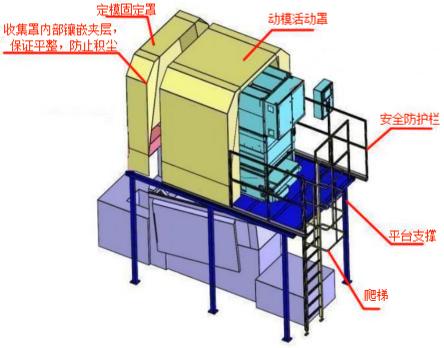 图4-1 项目压铸机废气收集示意图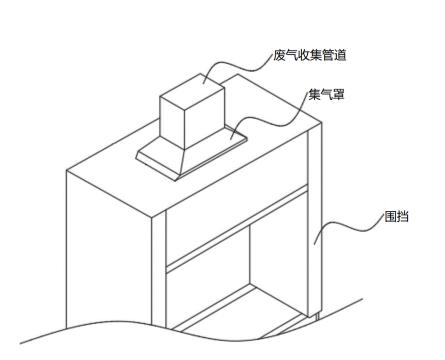 图4-2 项目熔铝炉废气收集示意图熔化、压铸和脱膜工序风机风量为12096m3 /h，综合考虑风阻损耗等影响，按计算风量的1.2倍取值，熔化、压铸、脱膜工序废气风机风量取15000m3/h。综上所述，项目熔化、压铸、脱膜工序废气产生的颗粒物总量为3.689t/a，非甲烷总烃产生的总量为0.46t/a。项目熔化、压铸、脱膜工序实际日工作时间为13h，年工作300天，车间密闭，项目熔化、压铸和脱膜工序的废气经半密闭式集气罩收集+静电式油雾净化器+耐高温布袋除尘器+两级活性炭装置处理达标后通过一根15m高排气筒（DA001）排放；废气收集效率按90%计，颗粒物处理效率按98%计，非甲烷总烃处理效率按90%计。项目未收集的颗粒物经车间沉降，90%截留在车间内，剩余10%无组织排放。表4-2  熔化、压铸、脱膜废气有组织排放产生及排放情况表4-3 熔化、压铸、脱膜废气无组织排放情况一览表（2）抛丸粉尘、抛光粉尘项目抛丸工序和砂磨抛光机抛光过程中会产生粉尘会产生粉尘，参照“33-37，431-434 机械行业系数手册”50页表中-“06预处理”-“抛丸、喷砂、打磨、滚筒)”颗粒物产污系数产生系数：2.19kg/t原料，本项目铝合金锭年用量为3100t，则抛光工序粉尘产生量为6.789t/a。表4-4  项目抛丸、抛光粉尘产生情况一览表风量核算：根据工程分析，项目产污设备为抛丸机和砂磨抛光机，设有2台抛丸机和1台砂磨抛光机，共3台产污设备，抛丸机设备密闭，管道抽风收集，自带引风机，风量为2000m3/h。拟在砂磨抛光机这1台产污设备上设置侧吸三面封闭集气罩对废气进行收集，砂磨抛光机拟设置的集气罩平均长1.2m，宽1.1m；根据外部集气罩风量依据公式如下：Q = K(a+b)×h×Vx×3600=1.4×4.6×0.1×0.5×3600=1159.2m3/h。Q：集气罩排风量（m3/h）；K：安全系数（1.4）；h：污染物产生点至罩口的距离，m，本项目取0.1m；a+b：集气罩周长，m，本项目拟设置集气罩总周长为4.6m（设有1个集气罩，为方形，砂磨抛光机集气罩长为1.2m，宽为1.1m）；Vx：最小控制风速m/s，一般取0.5~1.5m/s，本次评价取值0.5m/s。抛丸机和砂磨抛光机风机风量为2000*2+1159.2=5159.2m3/h，综合考虑风阻损耗等影响，按计算风量的1.2倍取值，则抛丸、抛光工序风机风量取7000m3/h。项目抛丸、抛光工序日运行8h，年工作300天，项目抛丸机密闭，设置抽风管道，废气收集后经设备自带的布袋除尘装置处理，抛光粉尘经侧吸三面封闭集气罩收集后+自带湿式除尘器处理和抛丸粉尘一起由一根15m高的排气筒（DA002）排放，废气收集效率按90%计，处理效率按99%计。项目未收集的颗粒物经车间沉降，95%截留在车间内，剩余5%无组织排放。表4-5 抛丸、抛光粉尘有组织排放产生及排放情况表4-6 抛丸、抛光粉尘无组织排放情况一览表（3）危废库暂存废气考虑项目厂区危废暂存库内可能会有有机废气逸散，根据《危险废物贮存 污染控制标准》(GB18597-2023) 要求，需对危废暂存库废气进行收集和净化。危废暂存库废气产生量较小，本次环评不对其进行定量计算。项目危废暂存库密闭，设置抽排风系统，废气接入两级活性炭装置处理，由一根15m高的排气筒 DA003排放。风量核算：项目设有一间危废库（长5m，宽3m，高3m），危废库采用抽风换气，换气次数取8次/h，则危废库排风量5×3×3×8=360m3 /h；综合考虑风阻损耗等影响，危废库废气风机风量取1000m3/h。（4）天然气燃烧废气项目每台压铸机均配套燃气炉1台，能源为天然气。加热方式为间接加热。铝合金锭熔化使用燃气炉，天然气燃烧废气污染物源强计算参照《排放源统计调查产排污核算方法和系数手册》中“33-37，431-434 机械行业系数手册”99页表中-“14涂装”-“天然气工业窑炉”产污系数为：工业废气量产污系数为13.6m3/m3-原料，烟尘产污系数为0.000286kg/m3-原料，SO2产污系数为0.000002Skg/m3-原料，氮氧化物产污系数为0.00187kg/m3-原料（低氮燃烧法治理技术效率为50%）。根据建设单位提供资料，项目燃气炉天然气消耗量共计约为48.6万m3/a，根据《排放源统计调查产排污核算方法和系数手册》中“33-37，431-434 机械行业系数手册”102页表下注可知：S---收到基硫分（取值范围0-100，燃料为气体时，取值范围>=0），本环评天然气收到基硫份S取最大值100，则本项目压铸机配套燃气炉天然气燃烧烟气量为660.96万m3/a，废气中颗粒物产生量为0.139t/a，二氧化硫产生量为0.097t/a，氮氧化物产生量为0.909t/a。天然气熔铝炉采用低氮燃烧技术，低氮燃烧法对氮氧化物治理技术效率为50%，天然气燃烧工段工况时间为13h/d，年工作300天。表4-7  项目天然气燃烧废气产生情况一览表注：S---收到基硫分（取值范围0-100，燃料为气体时，取值范围>=0），本环评天然气收到基硫份S取最大值100。表4-8  天然气燃烧废气有组织排放产生及排放情况（4）食堂油烟建设项目厂区内设置食堂一个，食堂有1个基准灶头，食物在烹饪、加工过程中将挥发出油脂、有机质及热分解或裂解产物，从而产生油烟废气。食堂用餐人数约20人，每日供应1餐，按每人每日每餐消耗动植物油0.01kg 计，则食堂每日消耗食用油0.2kg，年消耗食用油为0.06t/a，油挥发一般为用油量的 1%~3%，本环评以2.5%计，则油烟产生量为0.0015t/a。本项目食堂安装油烟净化设备，其净化率约为60%，则油烟排放量为0.0006t/a。食堂安装油烟净化器净化油烟设计排风量为2000m3/h，日运转约2小时，计算得知本项目油烟排放浓度为0.5mg/m3，能够满足《饮食业油烟排放标准》（试行）（GB18483-2001）小型规模中规定最高允许排放浓度（2.0mg/m3）的限值。运营期环境影响和保护措施     一、废气1、废气污染源排放情况表4-9  项目有组织废气产生、治理及排放状况表表4-10  建设项目大气污染物有组织排放基本情况表表4-11  建设项目大气污染物无组织排放表运营期环境影响和保护措施2、废气非正常排放非正常排放主要是指生产过程中开、停车、检修、发生故障情况下污染物的排放，不包括事故。非正常排放大小及频率与生产装置的工艺水平、操作管理水平等因素有密切关系，若没有严格的处理措施，往往是造成污染的重要因素。本项目非正常工况主要包括开、停车，检修；电力供应突然中断；废气处理设施故障。项目非正常工况会引起污染物的非正常排放。本项目非正常工况下情况分析如下：（1）开停车项目计划停车，装置首先要停工，生产装置及环保设施等同步进行检修、维护和保养后，再开工生产。（2）设备故障当生产系统出现故障如停电故障，由于本项目采用双回路供电，出现停电的概率极低，因此出现上述情况的概率较低。由于开停车、设备检修等非正常工况产生的废气量均比正常工况的小，污染物也比正常工况时产生量少，废气经尾气处理装置处理后排放对周围环境的影响也相应地比正常工况轻。因此本次评价不考虑开停车及设备检修产生的污染物影响。（3）废气处置效率降低于拟建项目产污主要集中在生产车间，本项目非正常工况为配套的废气处理装置处理效率无法达到设计效率时，（非正常工况年排放时间按1h时间计算），废气在未经有效处理的情况通过排气筒排放，非正常工况下废气排放详见下表。本次评价环评要求企业实定期检查尾气处理装置，严格管理，避免失效工况发生。表4-12  本项目非正常工况污染物排放情况3、污染控制措施及可行性分析1）废气处理工艺流程图4-3 项目废气治理流程图2）项目废气治理措施可行性分析①项目废气治理措施可行性分析：根据《国民经济行业分类》（GB/T4754-2017），本项目属于“C3311金属结构制造、C3392有色金属铸造、C3857家用电力器具专用配件制造”。参考《排污许可证申请与核发技术规范 金属铸造工业》（HJ 1115-2020）表2废气治理可行技术及《排污许可证申请与核发技术规范工业炉窑》（HJ1121-2020）中污染防治可行技术要求。具体见下表。表4-13  废气防治可行技术参考表根据《铸造工业大气污染防治可行技术指南》（HJ1292-2023），项目铝合金熔化及铸造工段废气防治可行技术如下。表4-14 《铸造工业大气污染防治可行技术指南》中污染防治可行技术本项目熔化、压铸、脱膜废气一起经静电式油雾净化器+耐高温布袋除尘器+两级活性炭装置处理后由一根15m高的排气筒（DA001）排放，天然气熔铝炉采用低氮燃烧技术，由一根15m高的排气筒（DA004）排放，低氮燃烧法对氮氧化物治理技术效率为50%，技术符合《排污许可证申请与核发技术规范 金属铸造工业》（HJ 1115-2020）中可行技术要求。抛丸粉尘经自带的布袋除尘器处理，抛光粉尘经自带的湿式除尘器处理和抛丸粉尘一起由一根15m高的排气筒（DA002）排放；项目采取的措施属于《排污许可证申请与核发技术规范 金属铸造工业》（HJ 1115-2020）中的可行技术。因此，项目废气治理设施技术可行。②有机废气治理：两级活性炭吸附装置：活性炭吸附法是以活性炭作为吸附剂，把废气中有机物溶剂的蒸汽吸附到固相表面，从而达到净化废气的方法。活性炭是一种具有非极性表面、疏水性、亲有机物的吸附剂。活性炭是由各种含碳物质（如木材、泥煤、果核、椰壳等原料）在高温下炭化后，再用水蒸气或化学药品（如氯化锌、氯化锰、氯化钙和磷酸等）进行活化处理，然后制成的孔隙十分丰富的吸附剂，其孔径平均为（10～40）×10-8cm，比表面积一般在600～1500m2/g范围内，具有优良的吸附能力。废气通过活性炭吸附层时，大部分的吸附质被吸附在吸附层内，随着吸附时间的延续，活性炭的吸附能力将下降，其有效部分将越来越薄，当活性炭全部达到饱和时，活性炭被穿透。为确保装置处理效率，需定期对活性炭进行更替。活性炭吸附装置在设计时，应根据《吸附法工业有机废气治理工程技术规范》（HJ 2026-2013）及《生态环境部关于加快解决当前挥发性有机物治理突出问题的通知》（环大气〔2021〕65号），满足以下控制要求：表4-15 活性炭吸附装置设计控制参数一览表表4-16  活性炭吸附装置技术参数表表4-17  危废库废气活性炭吸附装置技术参数表根据《吸附法工业有机废气治理工程技术规范》（HJ 2026-2013），项目活性炭吸附装置在满足上述要求后，其净化效率达到90%以上。③粉尘治理措施布袋除尘器：袋式除尘器的滤布用棉、毛、有机纤维、元机纤维织成，滤袋的捕尘主要是通过筛滤机制完成的，在尘粒径大滤料纤维孔隙时，会被滤料拦截，从气流中筛滤出来， 特别是粉尘在滤料沉积到一定厚度后，形成所谓的“粉尘初层”，这种筛滤作用更为显著。袋式除尘器广泛应用于各种工业废气除尘中，它的除尘效率高，可达到95%以上，适应范围广，对细颗粒粉尘也有很强的捕集作用。湿式除尘器：它是使含尘气体与液体（一般为水）密切接触，利用水滴和颗粒的惯性碰撞或者利用水和粉尘的充分混合作用及其他作用捕集颗粒或使颗粒增大或留于固定容器内达到水和粉尘分离效果的装置。生产的湿式除尘器是把水浴和喷淋两种形式合二为一。先是利用高压离心风机的吸力，把含尘气体压到装有一定高度水的水槽中，水浴会把一部分灰尘吸附在水中。经均布分流后，气体从下往上流动，而高压喷头则由上向下喷洒水雾，捕集剩余部分的尘粒。④低氮燃烧器项目低氮燃烧器采用预燃室低氮燃烧技术，预燃室是近10年来我国开发研究的一种高效率、低NOx分级燃烧技术，一般由一次风和燃料喷射系统等组成，燃料和一次风快速混合，在预燃室内一次燃烧区形成富燃料混合物，由于缺氧，只是部分燃料进行燃烧，燃料在贫氧和火焰温度较低的一次火焰区内析出挥发分，因此减少了NOx的生成。类比同类项目，该低氮燃烧技术可减少50%的NOx产生量。⑤静电式油雾净化器静电式油雾净化器原理:含油雾的废气从吸风口进入复合式迷宫过滤器时，油雾中的大颗粒被分离并落入集液室，其余的细微颗粒进入荷电区被当中存在的大量正负离子着荷，然后在电场力的作用下，荷电油雾会向其极性相反的收集板运动，从而实现了油雾与空气的分离。4）排气筒高度设计要求①标准中对排气筒高度的规定《大气污染物综合排放标准》（GB16297-1996）中对排气筒高度的规定：“排气筒应高出周边200m半径范围的建筑5m以上”。《铸造工业大气污染物排放标准》（GB39726-2020）中对排气筒高度的规定：“除移动式除尘设备外，其他车间或生产设施排气筒高度不低于15m，具体高度以及与周围建筑物的相对高度关系应根据环境影响评价文件确定”。②项目排气筒高度要求本次评价中排气筒高度按照各标准的最严要求设置，项目周边建筑物最高为本项目所在生产厂房，高度为9m，因此项目排气筒设计高度为15m，符合要求。4、环境防护距离分析根据《环境影响评价技术导则 大气环境》(HJ2.2-2018)，对于项目厂界浓度满足大气污染物厂界浓度限值，但厂界外大气污染物短期浓度贡献值超过环境质量浓度限值的，可以自厂界向外设置一定范围的大气环境防护区域，以确保大气环境防护区域外的污染物贡献浓度满足环境质量标准。建设项目大气污染物浓度贡献值未超过环境质量浓度限值，不需设置大气环境防护距离。本项目各废气污染物均采取有效措施，可以实现达标排放，本项目不需要设置大气防护距离。5、废气排放监测计划根据《固定污染源排污许可分类管理名录（2019年版）》可知，本项目实行排污许可简化管理。根据《排污单位自行监测技术指南 总则》（HJ819--2017）、《排污单位自行监测技术指南 金属铸造工业》（HJ 1251-2022），项目自行监测计划如下：表4-18  运营期废气自行监测方案6、大气环境影响分析项目所在区域属于达标区域，距离项目厂界最近居民点为三沟小学（距离项目区厂界为121m）。根据源强计算结果，项目熔化、压铸、脱模、抛丸、抛光、危废暂存库废气、天然气燃烧废气排放满足《铸造工业大气污染物排放标准》（GB39726—2020）中表1标准限值；厂界无组织非甲烷总烃、颗粒物等执行《大气污染物综合排放标准》（GB16297-1996）表2无组织排放监控浓度限值；厂区内有机废气监控点浓度执行《挥发性有机物无组织排放控制标准》（GB37822-2019）表A.1特别排放限值及《铸造工业大气污染物排放标准》（GB39726-2020）附录A表A.1中厂区内无组织排放限值中的较严值。食堂油烟排放满足《饮食业油烟排放标准（试行）》（GB18483-2001）小型规模。选用污染治理设施属于《排污许可证申请与核发技术规范 金属铸造工业》（HJ 1115-2020）及《排污许可证申请与核发技术规范工业炉窑》（HJ1121-2020）及《铸造工业大气污染防治可行技术指南》（HJ1292-2023）中可行技术要求；中可行的废气治理措施处理后，主要污染物排放均能满足相应的排放标准要求，能够有效的减轻对周边大气环境敏感目标的影响，对周边大气环境影响较小。二、废水环境影响和保护措施（1）项目废水源强项目脱模剂配比水、切削液配比水蒸发损耗不外排；项目压铸工序采用冷却水进行间接冷却，冷却水循环使用不外排；光饰废水经自建污水处理设施（处理工艺为混凝沉淀，处理能力为1t/d）处理后回用，不外排；湿式除尘废水经过滤装置过滤后循环使用，不外排。项目外排废水主要为运营期员工的生活污水和循环冷却水。生活污水产生量按其用水量的80%计，则项目污水产生量为0.96m3/d，288m3/a。其主要水污染因子为COD、BOD5、SS、氨氮、TP、动植物油，污染物浓度参照《排放源统计调查产排污核算方法和系数手册》中生活源产排污核算系数手册数据及生活废水浓度调查数据，确定为：COD：340mg/L、BOD5：180mg/L、SS：200mg/L、NH3-N：30mg/L、TP：4.0mg/L、动植物油：50mg/L。生活污水经隔油池、化粪池预处理，隔油池对动植物油的去除率为80%，化粪池对COD、BOD5、SS、NH3-N的去除率分别为15%、12%、30%、3%，对TP基本无去除效果；循环冷却水排水产生量为3.6m3/a，0.012t/d。其主要水污染因子为COD、SS、氨氮，循环冷却水循环使用，定期补充，每三个月排放一次，循环冷却水排水接管龙津大道市政污水管网进入舒城经济开发区污水处理厂，处理达标后排入三里河。循环冷却水中各污染物浓度分别为COD：150mg/L、SS：50mg/L、NH3-N：10mg/L，自建污水处理设施对COD、SS、NH3-N的去除率分别为80%、95%、80%。项目生产废水主要为湿式除尘废水和光饰废水，湿式除尘废水产生量为4.08m3/d，1224m3/a。其主要水污染因子为SS，湿式除尘废水经过滤装置过滤后循环使用，不外排，根据同行业类比分析，湿式除尘废水主要水污染因子：SS：500mg/L，湿式除尘器过滤装置对SS的去除率为95%；光饰废水产生量为0.11t/d，32.8t/a，其主要水污染因子为COD、SS、石油类，光饰废水经自建污水处理设施（处理工艺为混凝沉淀，处理能力为1t/d）处理后回用，不外排，根据类比《海门市市沪晟机械制造科技有限公司年产1000万套汽车零部件新建项目环境影响报告表》可知，光饰废水中各污染物浓度分别为COD：600mg/L、SS：400mg/L、石油类：20mg/L，自建污水处理设施对COD、SS、石油类的去除率分别为80%、95%、90%。本项目位于安徽省六安市舒城县龙津大道光世集团院内，项目所在地属于舒城经济开发区污水处理厂受纳范围，且舒城经济开发区污水处理厂已投入运行。项目外排废水主要为员工生活污水和循环冷却水，由于项目周边市政污水管网正在铺设过程中，因此在市政污水管网接通前，①循环冷却水循环使用，定期补充，每三个月排放一次，循环冷却水进入厂区暂存池暂存，定期委托罐车外运至舒城经济开发区污水处理厂，处理达标后排入三里河；②生活污水经隔油池、化粪池处理后定期清掏；市政污水管网接管后，①循环冷却水循环使用，定期补充，每三个月排放一次，循环冷却水排水接管龙津大道市政污水管网进入舒城经济开发区污水处理厂，处理达标后排入三里河；②生活污水经隔油池、化粪池处理达到《污水综合排放标准》(GB8978-1996)表4中三级排放标准及舒城经济开发区污水处理厂接管要求后，接管龙津大道市政污水管网进入舒城经济开发区污水处理厂，处理达标后排入三里河，废水排放满足相应标准要求。项目运营期废水产排情况详见下表：    表4-19  项目市政污水管网接管前废水产生及排放情况一览表表4-20  项目市政污水管网接管后废水产生及排放情况一览表    （2）达标分析项目运营期废水达标分析详见下表。表4-21  废水排放达标分析表  单位：mg/m3由上表可知：项目市政污水管网接管后，外排废水水质能满足《污水综合排放标准》（GB8978-1996）表4中三级标准及舒城经济开发区污水处理厂接管要求。（3）污染防治措施可行性分析1）生产废水处理设施工艺及可行性分析①湿式除尘废水：根据企业提供的资料，项目拟设湿式除尘器1台，湿式除尘器循环水量约为0.25m3/h，即4m3/d，湿式打磨废水中主要污染物为SS，浓度约为500mg/L，废水由湿式除尘器配套的过滤装置进行过滤处理后SS浓度为25mg/L，回用于抛光工序，能够满足要求，属于可行技术。②光饰废水：根据企业提供的资料，项目光饰工序采用湿式加工，光饰废水量约为0.11t/d，32.8t/a。光饰废水中主要污染物为COD、SS、石油类，各污染物浓度分别为600mg/L、400mg/L、20mg/L，废水由自建污水处理设施（处理工艺为混凝沉淀，处理能力为1t/d）处理后COD、SS、石油类浓度分别为120mg/L、20mg/L、2mg/L，回用于光饰工序，能够满足要求，属于可行技术。混凝沉淀：在废水中投入混凝剂，使废水中的胶体和细微悬浮物凝聚成絮凝体，然后予以分离除去的水处理法。混凝沉淀法在水处理中的应用是非常广泛的，它既可以降低原水的浊度、色度等水质的感观指标，又可以去除多种有毒有害污染物。处理能力：项目拟自建污水处理设施，废水量共计0.11m3/d，经混凝沉淀处理后回用，不外排，项目光饰废水处理设备设计处理量为1m3/d。综上所述，湿式除尘废水经湿式除尘器配套的过滤装置过滤后回用，不外排；光饰废水经自建污水处理设施（处理工艺为混凝沉淀，处理能力为1t/d）处理后回用，不外排，具有可行性。2）厂区生活污水处理工艺及可行性分析市政污水管网接管后：根据《排污许可证申请与核发技术规范 总则》（HJ942—2018），生活污水治理可行技术为“隔油池、化粪池、调节池、厌氧-好氧、兼性-好氧、好氧生物处理”。本项目生活污水采用隔油池、化粪池处理，属于可行技术。本项目生活污水产生量为0.96m3/d，外排废水量较小，生活污水依托租赁厂房的隔油池、化粪池预处理，根据建设单位提供资料，项目依托租赁厂房的隔油池容积为20m3、化粪池容积为30m3，设计之初已充分考虑项目废水量及停留时间24h要求，完全可以接纳本项目产生的生活污水。3）依托区域污水处理设施的可行性分析Ⅰ、舒城经济技术开发区污水处理厂处理工艺舒城经济技术开发区污水处理厂的进厂污水主要为经开区的工业废水和生活污水，根据污水源水性质和出水要求，污水厂的设计采用了预处理、改良型氧化沟、混凝和过滤。设计规模：1万m3/d（分两期实施）；其中：一期工程规模0.5万m3/d，二期工程建设规模0.5万m3/d。处理工艺：选用改良型氧化沟生物处理工艺。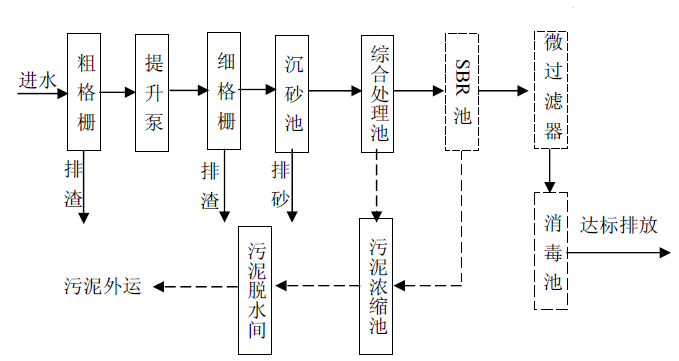 图4-4 舒城经济技术开发区污水处理厂废水处理工艺流程图Ⅱ、接管可行性分析接管水质：本项目外排废水主要污染物为COD、BOD5、SS、NH3-N、TP、动植物油等，废水经预处理后，废水排放满足《污水综合排放标准》（GB8978-1996）表4中三级标准及舒城经济开发区污水处理厂接管要求。接管水量：本项目建成正常运行后的废水量为0.972m3/d，废水排放量很小，舒城经济开发区污水处理厂污水处理量为1.0万t/d，其水量已考虑到项目区收水范围，不会对其处理能力造成较大的冲击，因在其设计考虑处理范围内，因此接管水量是可行的。接管路径：本项目位于安徽省六安市舒城县龙津大道光世集团院内，项目区域属于舒城经济开发区污水处理厂收水范围，项目运营产生的废水经预处理达标后由厂区污水管网收集接入龙津大道市政污水管网，最终纳入舒城经济开发区污水处理厂处理达标后排放。3、废水自行监测要求根据《固定污染源排污许可分类管理名录（2019年版）》，本项目排污许可分类为简化管理。根据《排污单位自行监测技术指南 总则》（HJ 819—2017）、《排污单位自行监测技术指南 金属铸造工业》（HJ 1251-2022），项目废水自行监测方案见表4-22。表4-22 营运期废水自行监测方案（5）小结综上所述，本项目在落实污水处理措施后，项目运营期废水可做到达标排放，对区域水环境影响较小，对周边地表水环境影响是可以接受的。三、噪声1、噪声源强依据《污染源源强核算技术指南 准则》（HJ884-2018），本项目主要设备有天然气熔铝炉、冷室压铸机、砂磨抛光机等，企业选用低噪声设备，通过厂房隔声、减振等降噪措施，可有效控制噪声影响。本项目主要生产设备声功率级约为75~90dB(A)，采取消声、隔声、减振等降噪措施。主要声源划分为室内声源和室外声源两类。（1）室内和室外声级差的计算当声源位于室内，设靠近开口处（或窗户）室内和室外的声级分别为L1和L2，若声源所在室内声场近似扩散声场，且墙的隔声量远大于窗的隔声量，则室内和室外的声级差为：NR=L1-L2=TL+6                         （1）式中TL—窗户的隔声量，dB；NR—室内和室外的声级差，或称插入损失，dB。TL、NR均和声波的频率有关。其中L1可以是测量值或计算值，若为计算值时，按下式计算：L1=LW1+10lg[Q/（4πr12）+4/R]                    （2）式中：LW1—某个室内声源在靠近围护结构处产生的倍频带声功率级；r1—某个室内声源与靠近围护结构处的距离；Q—指向性因子；通常对无指向性声源，①当声源放在房间中心时，Q=1；②当放在一面墙的中心时，Q=2；③当放在两面墙夹角处时，Q=4；④当放在三面墙夹角处时，Q=8；L1—靠近围护结构处的倍频带声压级。R—房间常数；R=Sα/（1-α）S—房间内表面面积，m2；α—平均吸声系数，本项目取砖墙抹灰材料结构系数，平均值0.03。（2）等效室外声源的声功率级计算首先用公式（2）计算出某个声源在某个室内围护结构处（如窗户）的倍频带声压级，然后计算出所有室内声源在靠近围护结构处产生的总倍频带叠加声压级（按噪声级叠加计算求和），再将室外声级L2和透声面积换算成等效室外声源，计算出等效声源的倍频带声功率级。Lw2=L2（T）+10 lgS                     （3）Lw2—等效声源的倍频带声功率级；S—透声面积，m2；L2—室外声级。等效室外声源的位置为围护结构的位置。表4-23  建设项目营运期主要噪声源源强2、预测模式根据《环境影响评价技术导则 声环境》（HJ 2.4-2021）的技术要求，声环境影响预测一般采用声源的倍频带声功率级、A声功率级或靠近声源某一位置的倍频带声压级、A声级来预测计算距声源不同距离的声级。工业声源有室外和室内两种声源，应分别计算，本次评价采取导则推荐的工业噪声预测计算模型。（1）声级计算建设项目声源在预测点产生的等效声级贡献值（Leqg）计算公式：式中：Leqg—建设项目声源在预测点的等效声级贡献值，dB（A）；LAi—i声源在预测点产生的A声级，dB（A）；T—预测计算的时间段，s；ti—i声源在T时段内的运行时间，s。（2）预测点的预测等效声级（Leq）计算公式式中：L eq g —建设项目声源在预测点的等效声级贡献值，dB（A）；L eqb—预测点的背景值，dB（A）3、预测结果拟建项目运行时昼间预测噪声排放值结果如下。表4-24   噪声排放预测结果  单位：dB(A)由上表可知，由于本项目大部分噪声源均布置在室内，根据预测结果，运行后昼夜间厂界噪声可以达到《工业企业厂界环境噪声排放标准》（GB12348-2008）3类标准限值要求。4、噪声污染防治措施本项目的噪声源来源于生产设备运行时产生的噪声，这些噪声源经相应的降噪措施处理后通过建筑物门窗、墙壁的吸收、屏蔽及阻挡作用，将会大幅度地衰减。具体可采取的治理措施如下：（1）合理布局：项目将高噪声设备尽量布置在厂区中部，项目空压机置于密闭的空压机房内，通过厂房隔声和加装减震垫等降噪措施，可使其噪声源强降低20dB(A)以上。（2）选择低噪声设备：项目在满足工艺设计的前提下，尽量选用满足国际标准的低噪声、低振动型号的设备，降低噪声源强。（3）隔声、减震：建设单位根据噪声产生的性质可分为机械运动噪声，根据其产生的性质和机理不同分别采用了隔声、减振等方式进行了降噪处理。通过安装减震垫或者隔声门窗来达到降低噪声的目的。（4）强化生产管理：确保降噪设施的有效运行，并加强对生产设备的保养、检修与润滑，保证设备处于良好的运转状态。经上述治理措施后，可满足保护操作工人的身心健康需要，加上围墙隔音及距离衰减，能够做到厂界达标。5、自行监测方案根据《固定污染源排污许可分类管理名录（2019年版）》可知，本项目实行排污许可简化管理。根据《排污单位自行监测技术指南 总则》（HJ 819—2017）、《排污单位自行监测技术指南 金属铸造工业》（HJ 1251-2022），噪声监测方案如下：表4-25  运营期噪声自行监测方案四、固废1、固废产生及处置情况本项目产生的固体废弃物主要为一般工业固废、生活垃圾和危险废物。一般工业固废①废边角料、废铝屑项目机加工过程中会产生废边角料、废铝屑，根据建设单位提供的资料以及同类项目类比分析可知，废边角料、废铝屑产生量约为原料用量的0.5%，项目铝合金锭用量为3100t/a，则废边角料、废铝屑产生量约为15.5t/a。收集后回用于熔化工序。②废包装材料：项目在进行包装过程和原辅材料使用过程中会产生废包装材料，根据建设单位提供的资料以及同类项目类比分析，其产生量约为5t/a。收集后外售。③废滤渣、废滤芯：项目湿式除尘废水经过滤装置过滤处理后会伴随废滤渣产生，项目湿式除尘废水产生量为1224t/a，废水中SS浓度从500mg/L处理到25mg/L，废滤渣含水率约80%，经计算，废滤渣产生量为2.91t。收集后外售。湿式除尘器中的滤芯需定期更换，根据建设单位提供资料，滤芯更换周期为每月一次，预计产生量为0.1t/a。综上，废滤渣、废滤芯产生量共计3.01t/a。收集后外售。④不合格品：项目检验过程中会产生不合格品，根据建设单位提供的资料以及同类项目类比分析可知，不合格品产生量约10t/a。收集后回用于熔化工序。⑤废钢丸：项目抛丸、光饰工序会产生废钢丸，产生量约0.01t/a。收集后外售。⑥抛丸除尘装置收集的粉尘：本项目抛丸产生的颗粒物经布袋除尘器收集，根据前述工程分析，抛丸除尘装置收集的粉尘量约为6.049t/a。收集后外售。生活垃圾本项目劳动定员20人，生活垃圾产生系数按0.5kg/（人·d）计，则生活垃圾产生量约为3t/a。袋装收集后由环卫部门统一收集定期清运处理。危险废物①铝灰渣铝灰渣主要来自：熔化过程中产生铝灰渣，耐高温布袋除尘器收集的铝灰渣。根据建设单位提供的资料，其产生量约为铝合金锭原料使用量的0.01%，项目铝合金锭用量为3100t/a，则产生量约为0.31t/a。铝灰渣属于危险废物，危废类别为危废类别为HW48有色金属采选和冶炼废物，危废代码为321-026-48（再生铝和铝材加工过程中，废铝及铝合金锭重熔、精炼、合金化、铸造熔体表面产生的铝灰渣，及其回收铝过程产生的盐渣和二次铝灰）。收集后暂存于厂区危险废物暂存场所，定期交有资质单位进行处理。②熔化、压铸耐高温布袋除尘器收集的粉尘：本项目熔化、压铸产生的颗粒物经布袋除尘器收集，根据工程分析，耐高温布袋除尘器收集的铝灰渣粉尘量为3.254t/a。熔化、压铸耐高温布袋除尘器收集的粉尘属于危险废物，危废类别为HW48有色金属采选和冶炼废物，危废代码为321-034-48（铝灰热回收铝过程烟气处理集（除）尘装置收集的粉尘，铝冶炼和再生过程烟气（包括：再生铝熔炼烟气、铝液熔体净化、除杂、合金化、铸造烟气）处理集（除）尘装置收集的粉尘）。收集后暂存于厂区危险废物暂存场所，定期交有资质单位进行处理。③废脱模剂油废脱模剂油：项目压铸过程中会产生废脱模剂油，根据前述工程可知，废脱模剂油产生量为0.81t/a。废脱模剂油属于危险废物，危废类别为HW08废矿物油与含矿物油废物，危废代码为900-210-08（含油废水处理中隔油、气浮、沉淀等处理过程中产生的浮油、浮渣和污泥（不包括废水生化处理污泥），收集后暂存于厂区危险废物暂存场所，定期交有资质单位进行处理。④废机油本项目机加工设备需要定期进行检修维护，根据建设单位提供的资料，定期进行检修维护产生的废机油量为0.1t/a。废机油属于危险废物，危废类别为HW08废矿物油与含矿物油废物，危废代码为900-214-08（车辆、轮船及其它机械维修过程中产生的废发动机油、制动器油、自动变速器油、齿轮油等废润滑油）收集后暂存于厂区危险废物暂存场所，定期交有资质单位进行处理。⑤废化学品包装桶废化学品包装桶（废水性脱模剂桶、废切削液桶、废机油桶、废振动研磨剂桶）：项目生产过程中会产生废水性脱模剂桶、废切削液桶、废机油桶、废振动研磨剂桶。根据建设单位提供资料，项目年消耗水性脱模剂1t，切削液0.5t，机油0.6t，振动研磨剂1t，水性脱模剂和机油采用200kg/桶储存，切削液和振动研磨剂采用20kg/桶储存，桶重分别约10.4kg和1.04kg。经计算，200kg废水性脱模剂桶和废机油桶产生量约0.08t/a，20kg废切削液桶和废振动研磨剂桶产生量约0.078t/a，折合项目废化学品包装桶共计产生量约0.158t/a。废化学品包装桶危废类别为HW49 其他废物，危废代码：900-041-49（含有或沾染毒性、感染性危险废物的废弃包装物、容器、过滤吸附介质）。收集后暂存于厂区危险废物暂存场所，定期交由有资质单位进行处理。⑥含油铝屑本项目铣床、钻床、加工中心等机加工过程中会产生沾有废切削液的含油铝屑。根据建设单位提供的资料，含油铝屑产生量约为1.55t/a（约为原料使用量的0.05%）。含油铝屑属于危险废物，危废类别为HW09油/水、烃 /水混合物或乳化液 ，危废代码为900-006-09（其他工艺过程中产生的油/水、烃/水混合物或乳化液）。收集后暂存于厂区危险废物暂存场所，定期交有资质单位进行处理。⑦含油木屑本项目生产车间地面清洁采取干式清洁的方式，用尘推推动干木屑对车间地面进行清洁。本项目车间地面会有少量废机油、废切削液洒落，清洁时废机油及废切削液会沾到木屑上，产生含油木屑。本项目车间每2天清理一次，木屑可多次使用约10天更换一次，每次产生量为2kg，则含油木屑产生量为0.06t/a。更换下的含油木屑属于危险废物，危废类别为HW49其他废物，危废代码为900-041-49（含有或沾染毒性、感染性危险废物的废弃包装物、容器、过滤吸附介质）。收集后暂存于厂区危险废物暂存场所，定期交有资质单位进行处理。⑧废切削液本项目机加工工等设备使用切削液，根据前述工程可知，废切削液产生量为0.205t/a。废切削液属于危险废物，危废类别为HW09油/水、烃 /水混合物或乳化液 ，危废代码为900-006-09（其他工艺过程中产生的油/水、烃/水混合物或乳化液）。收集后暂存于厂区危险废物暂存场所，定期交有资质单位进行处理。⑨污泥项目光饰废水经自建污水处理设施（处理工艺为混凝沉淀，处理能力为1t/d）处理后会伴随污泥产生，项目光饰废水产生量为32.8t/a，废水中SS浓度从400mg/L处理到20mg/L，污泥含水率约80%，经计算，污泥产生量为0.06。污泥属于危险废物，危废类别为HW08废矿物油与含矿物油废物，危废代码为900-210-08（含油废水处理中隔油、气浮、沉淀等处理过程中产生的浮油、浮渣和污泥（不包括废水生化处理污泥）。收集后暂存于厂区危险废物暂存场所，定期交由有资质单位进行处理。⑩废活性炭根据项目有机废气产生量与处理后排放量核算，项目活性炭年吸附处理有机废气约0.373t，活性炭碘值>800mg/g，每吨活性炭可净化有机废气0.3t，因此项目年用活性炭1.24t，废活性炭量包括新活性炭及其吸附的有机废气，则废活性炭量理论产生量约1.613t/a。活性炭更换频次：颗粒状活性炭的堆积密度约0.45～0.65g/cm3，本次评价取均值按0.5g/cm3。根据设计方案，活性炭碳箱截面积为4.4m2，活性炭厚0.3m，则一次填充量=0.5×4.4×0.3=0.66t，则平均一年更换3次活性炭；项目危废库废气产生量较小，本次环评未对其进行定量计算，则危废库产生的有机废气平均一年更换一次活性炭。产生的废活性炭属于危险废物，危废代码为HW49 900-039-49。收集后暂存于厂区危废暂存场所，定期交由有资质的单位接收处理。⑪油雾净化器收集的废油类比同类项目，油雾净化器收集的废油产生量为0.05t/a。项目油雾净化器收集的废油属于危废，危废类别为HW08废矿物油与含矿物油废物，危废代码为900-214-08（车辆、轮船及其它机械维修过程中产生的废发动机油、制动器油、自动变速器油、齿轮油等废润滑油）收集后暂存于厂区危险废物暂存场所，定期交有资质单位进行处理。⑫含油手套及抹布根据建设单位提供的资料，含油手套及抹布产生量约为0.05t/a，根据《国家危险废物名录》（2021年版），含油手套及抹布属于危险废物，危废类别为HW49其他废物，危废代码为900-041-49（含有或沾染毒性、感染性危险废物的废弃包装物、容器、过滤吸附介质）。混入生活垃圾内，委托环卫部门定期清运处置。项目固废产生及排放情况见表4-26。表4-26  固体废弃物处理措施一览表2、一般固废环境影响分析和保护措施一般工业固废临时堆放场根据《一般工业固体废物贮存和填埋污染控制标准》（GB18599-2020）中的要求规范化建设，固废临时贮存场满足如下要求：①临时堆放场应选在防渗性能好的地基上天然基础层地表距地下水位的距离不得小于1.5m。临时堆放场四周应建有围墙，防止固废流失以及造成粉尘污染。②临时堆放场应建有防雨淋、防渗透措施。本项目储存在钢结构仓库内，地面进行硬化，可以满足防雨淋、防渗透要求。③为了便于管理，临时堆放场应《环境保护图形标识—固体废物贮存（处置）场》（按GB15562.2-1995）设置环境保护图形标志。企业在生产过程中，应加强一般固废库的管理，定点收集堆存，并及时处理，不会对环境造成不利影响。本项目一般工业固废贮存场所的名称、位置、占地面积、贮存方式、贮存容积、贮存周期等基本信息见下表。表4-27  建设项目一般工业固废贮存场所（设施）基本情况本项目一般固废储存容器总占地36m2，本项目新建一般固废暂存场所，位于生产车间北侧，占地面积约50m2，新建固废库满足存放需求。3、危险废物环境影响分析和保护措施本项目产生的危险废物分别按照废物特性采用专门的容器收集后暂存于厂区危废暂存场所，定期交资质单位处理。本项目新建危废暂存场所，位于生产车间北侧，占地面积约15m2，《危险废物贮存污染控制标准》（GB18597-2023）的要求。危险废物按照不同的类别和性质，分别存放于专门的容器中。（1）危险废物贮存环境影响本项目危险废物贮存场所的名称、位置、占地面积、贮存方式、贮存容积、贮存周期等基本信息见下表。表4-28  建设项目危险废物贮存场所（设施）基本情况本项目危险废物储存容器总占地12.5m2，新建危废库满足存放需求。企业需按照《危险废物贮存污染控制标准》（GB18597-2023）相关规定，规范建设危废库，具体措施如下：①危废库应建有堵截泄漏的裙脚，地面与裙脚要用坚固、防渗材料建造，地面与裙角所围建的容积不低于总储量的1/5；应有隔离设施和防风、防晒、防雨设施；②贮存设施基础必须做防渗处理，防渗层为至少1m厚粘土层（渗透系数≤10-7cm/s），或2mm厚高密度聚乙烯，或至少2mm厚的其它人工材料，渗透系数≤10-10 cm/s。③盛装危险废物的容器应根据危险废物的不同特性而设计，采用不易破损、变形、老化且能有效地防止渗漏、扩散的装置，危险废物包装执行《危险货物运输包装通用技术条件》（GB12463-2009）、《危险货物运输包装标志》（GB190-2009）；④存放危废为液体的仓库内必须有泄漏液体收集装置（例如托盘、导流沟、收集池，导流沟、收集池四周壁及底部同样要求防腐防渗），存放危废为具有挥发性气体的仓库内必须有导出口及气体净化装置；⑤装载液体、半固体危险废物的容器内须留足够空间，容器顶部与液体表面之间保留100毫米以上的空间。用以存放装载液体、半固体危险废物容器的地方，必须有耐腐蚀的硬化地面，且表面无裂隙。⑥危险废物要注重“四防”，即防风、防雨、防晒、防渗漏，危废库建设时应采用混凝土、砖或经防腐处理的钢材等作为建材材料建成的相对封闭式场所，并设通风口；外部配套建设雨水导排系统，防止雨水进入危废暂存库内。⑦危废仓库门上要张贴包含所有危废的标识、标牌，仓库内对应墙上有标志标识，无法装入常用容器的危险废物可用防漏胶袋等盛装，包装桶、袋上有标签，危废仓库管理责任制要上墙。⑧危废仓库需上锁防盗，制定严格的暂存保管措施，专人负责。⑨危险废物定期交由有资质的处置单位接收处理，转运过程严格按照有关规定，实行联单制度。⑩配备满足其突发环境事件应急要求的应急人员、装备和物资，并应设置应急照明系统；相关部门发布自然灾害或恶劣天气预警后，启动相应防控措施，若有必要可将危险废物转移至其他具有防护条件的地点贮存。采取上述措施后，能够确保本项目危险废物在厂内贮存时得到有效的处置，对环境影响较小。（2）危险废物运输及转移过程环境影响分析危险废物外运时严格按照生态环境部、公安部、交通运输部令第23号文件《危险废物转移管理办法》的相关规定报批危险废物转移计划，转移危险废物时按照规定填报危险废物电子转移联单，并依照国家有关规定公开危险废物转移相关污染环境防治信息。运输危险废物的人员应具有相应经营范围的有效危险货物运输许可证件。移出入、承运人、接受人应当依法制定突发环境事件的防范措施和应急预案，并报有关部门报告；发生危险废物突发环境事件时，应当立即采取有效措施消除或者减轻对环境的污染危害，并按相关规定向事故发生地有关部门报告，接受调查。运输过程中应当采取防扬散、防流失、防渗漏或者其他防止污染环境的措施，不得擅自倾倒、堆放、丢弃、遗撒危险废物，并对所造成的环境污染及生态破坏依法承担责任。做到妥善包装，设置相应的识别标志。环评要求危险废物应及时转运，废物的转运过程中应封闭，以防散落，转运车辆应加盖蓬布，以防散入路面。危险废物的内部转运应综合考虑厂区的实际情况确定转运路线，尽量避开生活区和办公区；危险废物内部转运应采用专用的工具。（3）铝灰渣暂存污染防范要求铝灰渣的主要成分是氧化铝，氮化铝和偏铝酸盐。氮化铝与空气中的水蒸气发生反应，产生氨气，受潮也易自燃，环境风险较高。本项目铝灰渣污染暂存污染防范要求如下：①妥善贮存：贮存场所必须配备防渗漏、防雨淋、防流失设施，确保铝灰渣不会因雨水或其他液体渗入而污染环境。铝灰渣应单独堆放，并设置标识标志，严禁露天堆放。②密封储存：将铝灰渣储存在密封且防水的容器中，如特殊的储存桶或储存池，以防止其与外界环境接触。③台账管理：建立台账，准确反映铝灰渣的产生量、转移量和贮存量等相关信息，确保产生量、自行利用处置量、转移量及去向之间形成闭环。④严格转移管理：铝灰渣接收单位需持相关文件到生态环境局报备，经审查同意后方可办理购销手续。⑤防治违法犯罪行为：生态环境局需对铝灰渣的产生、利用处置、转移及去向进行精准把控，防止铝灰渣被非法转移或倾倒。综上所述，本评价认为，在落实上述危险废物管理要求后，项目各类危废从收集、转运、运输、处理处置环节均可以得到有效的控制，能够确保妥善处置，不会对区域环境造成较大不利影响。五、地下水、土壤影响分析及防范措施（1）污染源及污染途径识别根据项目实际，在正常运营期可能对地下水及土壤产生的影响途径主要为脱模剂及危险废物垂直入渗将有毒有害物质带入地下，对浅层地下水造成影响。（2）污染防治措施根据本项目污染途径，按照“源头控制、末端防治、污染监控、应急响应相结合”的原则，对项目区进行分区防渗。根据项目区地质情况以及项目区对地下水的污染途径，项目区分为简单防渗区、一般防渗区和重点防渗区，具体如下表。表4-29  项目防渗分区一览表项目分区防渗设计情况如下：1）重点防渗区项目隔油池、辅料区、生产作业区、危废库、油水分离池、自建污水处理设施，进行重点防渗处理，要求先用水泥对地面进行硬化，再刷上环氧树脂防渗涂层，确保等效黏土防渗层Mb≥6.0m，K≤1×10-10cm/s。此外，机械设备底座加装托盘设施。2）一般防渗区项目一般固废库、食堂、化粪池为一般防渗区，采用防渗混凝土硬化，等效黏土防渗层Mb≥1.5m，K≤1×10-7cm/s。3）简单防渗区（一般地面硬化）项目办公楼、宿舍等简单防渗，采用普通水泥硬化。4）地面漫流防治措施项目辅料仓库及危废暂存库入口处设置围堰，高度为10cm，围堰内容积可满足区域物料最大泄露需求，项目液态物料泄露会控制在辅料仓库或危废暂存库内，同时安排人员巡查，物料泄露可以做到及时发现，不会形成地面漫流。5）大气沉降防治措施大气沉降主要是厂区各废气污染物落地后进入土壤，污染区域土壤环境，项目针对各类废气设置相应的收集及处置措施，各类废气经收集处理后均能满足相关排放标准要求，因此，大气沉降对区域地下水及土壤的影响可接受。（3）跟踪监测情况根据《建设项目环境影响报告表编制技术指南（污染影响类）（试行）》要求，项目无需进行跟踪监测。六、环境风险分析1）风险物质存储及分布主要识别内容为原辅材料、燃料、最终产品、污染物、火灾和爆炸伴生/次生物等。本项目运营期所使用的水性脱模剂、切削液、机油等其储存可能会发生泄漏，导致环境污染事故；项目使用的天然气燃料，如不严格监控，容易发生火灾；项目危险废物在储存、转移过程中如发生泄漏，可能导致环境污染事故；项目废气处理设施发生故障，废气超标排放对周围环境空气质量造成严重影响。具体见下表。表4-30  风险物质储存情况根据《建设项目环境风险评价技术导则》(HJ169-2018)，对本项目原辅材料使用情况及功能单元的重大危险源进行判定。当 Q<1 时，该项目环境风险潜势为 I；当 Q≧1 时，将 Q 划分为（1）1≦Q<10；（2）10≦Q<100；（3）Q≧100当只涉及一种物质时，计算该物质的总量与其临界量比值，即为 Q；当存在多种危险物质时，则按下式计算物质总量与其临界量比值（Q）：Q=q1/Q1+q2/Q2+…..，+qn/Qn 式中：q1、q2……qn ——每种危险物质最大存在量，t；Q1、Q2……Qn ——每种危险物质的临界量，t。根据项目原辅材料及成分分析、《危险化学品重大危险源辨识》(GB18218-2018）及《建设项目环境风险评价技术导则》(HJ169-2018）。表4-31   本项目Q值确定表根据上表内容，本项目涉及各种物料的存储量均不超过相应的临界量，对照《危险化学品重大危险源辨识》（GB18218-2009）中相关要求，q1/Q1+ q2/Q2……+ qn/Qn=0.04792，Q＜1，项目环境风险潜势为I，仅需开展简单分析。（2）影响途径①地表水：风险物质泄漏后经雨水管网流入地表水，污染地表水；发生火灾及爆炸污染环境产生的消防废水流入地表水，污染地表水；②地下水及土壤：风险物质泄漏后垂直入渗污染区域土壤及地下水；③环境空气：危险物质泄漏后挥发的有机废气以及有机废气处理设施事故排放造成污染周边环境空气，发生火灾及爆炸污染环境；因此，本评价主要对项目运营期可能存在的危险、有害因素进行分析，并对可能发生的突发性事件及事故所造成的人身安全与环境影响、损害程度，提出合理可行的防范、应急与减缓措施。（3）环境风险防范措施1）物料贮运风险防范措施辅料仓库设置要求：①地面及裙角需进行防腐防渗处理，且为重点防渗区域，切削液、机油等存放区域设置防泄漏托盘，辅料仓库四周设导流沟、门口设置围堰，防止泄漏流出仓库。②建立严格的取用制度，取用专人负责，禁止无关人员接触。③储存于阴凉、通风仓库内。远离火种、热源。④应与易燃或可燃物等分开存放。⑤使用或运输过程中发生泄露，建议应急处理人员穿戴穿防护服、防护面具等设备对其进行清理，严禁直接接触泄漏物品。2）危险废物事故风险防范措施为避免危废对环境的危害，建议采取以下措施：①项目设置专门的危废暂存库，用于储存项目区产生的危险废物，危废暂存库设置防渗层，防止固废对地下水和土壤的造成污染，危废暂存库入口处设置10cm高围堰。②危险废物要按照其特性进行分类收集和贮存，在常温常压下不水解、不挥发的固体危险废物可在贮存设施内分别堆放，其中严禁将铝灰渣跟其他危险废物混合存放，其他危险废物必须装入容器内，并贴上标签，禁止将不相容(相互反应)的危险废物在同一容器内混装。装载液体、半固体危险废物的容器顶与液面间需要保留100mm以上的空间，容器及容器的材质要满足相应强度要求，并必须完整无损。③运输过程中要注意不同的危险废物要单独运输，固废的包装容器要注意密闭，以免在运输途中发生危险废物的泄漏，从而产生二次污染。④铝灰渣贮存场所应设置氨气和氢气监测报警仪，随时跟踪监测贮存场所氨气和氢气的浓度。3）铝灰渣贮存风险防范措施①在铝灰的贮存场所安装红外线成像监测预警系统，可以有效的探测到铝灰堆的温度变化并提前预防。②通过设置红外线温度检测报警系统，对贮存的铝灰进行实时测温监控，当铝灰的温度异常升高，达到设定报警值时，测温装置自动报警。安排员工定期巡检测温。③铝灰在贮存过程中，尽量远离门、窗等容易进雨水的位置，严禁与含水量大的其他废物混合堆放，严禁与强碱性的废物混合堆放。③如危废暂存库发生风险事故，严禁使用水流冲击物料。4）工艺和设备、装置方面安全防范措施①生产车间的操作位置所占空间应保证作业人员有充分的活动余地，并应考虑作业人员的操作空间。②作业人员应接受专业及安全技术培训后方可上岗。③加强巡检，防止发生泄漏，对腐蚀严重和损坏的设备及时更换。5）火灾爆炸风险风险防范措施①物料贮运要求A、物料分类储存，储存场所、储存物料应远离热源与火种，不可与易燃物公共贮存。B、冲击或撞击有可能引起火灾爆炸的物料搬运时要轻拿轻放，避免碰撞和撞击。②火源地管理A、控制明火。B、设备维修检查，需进行维修焊接，应经安全部门确认、准许，并有记录在案，有监管人员在场方可进行施工。C、原料包装桶与明火、散发火花地点及周围构筑物之间的距离应满足规范要求。D、明火、散发火花地点应远离天然气管道设置。③火灾的控制A、严格按防火、防爆设计规范的要求进行设计，按规范设置消防系统，配置相应的灭火装置和设施。B、原辅材料存储区地面应采用不会产生火花的材料，其技术要求应符合现行的国家标准《地面与楼面工程施工及验收规范》的规定。C、按《爆炸和火灾危险环境电力装置设计规范》选用电气设备，并采取静电接地措施。在较高建、构筑物上设避雷装置。D、车间及仓库必须配备干粉灭火器。④设置火灾报警系统6）废气事故风险防范措施①废气处理设备的选用上应考虑性能较好、安全性高的设备。 ②加强对设备的日常维护和管理，减少事故的发生。 ③有机废气处理设施及时更换干式过滤器滤芯、活性炭，检查吸附处理装置情况，防止废气处理事故发生；除尘器要定期检查和更换损坏的滤袋。 ④配备专人负责处理设施的运行管理，做好设备运行记录，确保处理效果。⑤当废气处理措施发生故障，造成废气事故性排放，项目应立即停产，同时在厂区上风向和下风向监测点位对相对应的污染物进行监测，每1 小时监测一次，并组织技术人员对废气处理设施进行抢修，排除事故故障，待确保废气治理措施正常运转后再恢复生产。7）土壤、地下水污染风险防范措施 厂区分区防渗。对本项目隔油池、辅料区、生产作业区、危废库、油水分离池、自建污水处理设施等进行重点防渗处理。辅料区及危废暂存库四周设导流沟、门口设置围堰。（4）生态环境影响分析无。（5） 电磁辐射环境影响分析无。内容要素排放口(编号、名称)/污染源污染物项目环境保护措施执行标准大气环境DA001（熔化、压铸、脱膜）颗粒物、非甲烷总烃车间密闭，半密闭式集气罩收集+静电式油雾净化器+耐高温布袋除尘器+两级活性炭装置《铸造工业大气污染物排放标准》（GB39726—2020）中表1标准限值大气环境DA002（抛丸、抛光）颗粒物抛丸机密闭，设置抽风管道收集+自带布袋除尘器；砂磨抛光机经侧吸三面封闭集气罩收集+自带的湿式除尘器处理《铸造工业大气污染物排放标准》（GB39726—2020）中表1标准限值大气环境DA003（危废库废气)/危废库密闭，设置抽排风系统+两级活性炭装置《铸造工业大气污染物排放标准》（GB39726—2020）中表1标准限值大气环境DA004(天然气燃烧废气)SO2、NOx、颗粒物天然气熔铝炉采取低氮燃烧《铸造工业大气污染物排放标准》（GB39726—2020）中表1标准限值大气环境食堂油烟经油烟净化器处理后经过烟道排放《饮食业油烟排放标准（试行）》 （GB18483-2001）小型规模地表水环境生活污水COD、SS、BOD5、氨氮、TP、动植物油等市政污水管网接管前，生活污水经隔油池、化粪池处理后定期清掏/地表水环境生活污水COD、SS、BOD5、氨氮、TP、动植物油等市政污水管网接管后，生活污水经隔油池、化粪池预处理后接管龙津大道市政污水管网进入舒城经济开发区污水处理厂，处理达标后排入三里河排放执行《污水综合排放标准》（GB8978-1996）三级标准，同时满足舒城经济开发区污水处理厂接管要求地表水环境循环冷却水排水COD、SS、氨氮市政污水管网接通前，循环冷却水循环使用，定期补充，每三个月排放一次，循环冷却水进入厂区暂存池暂存，定期委托罐车外运至舒城经济开发区污水处理厂，处理达标后排入三里河排放执行《污水综合排放标准》（GB8978-1996）三级标准，同时满足舒城经济开发区污水处理厂接管要求地表水环境循环冷却水排水COD、SS、氨氮循环冷却水循环使用，定期补充，每三个月排放一次，循环冷却水排水接管龙津大道市政污水管网进入舒城经济开发区污水处理厂，处理达标后排入三里河排放执行《污水综合排放标准》（GB8978-1996）三级标准，同时满足舒城经济开发区污水处理厂接管要求地表水环境脱模剂配比水、切削液配比水/蒸发损耗不外排不外排地表水环境光饰废水COD、SS、石油类废水经自建污水处理设施（处理工艺为混凝沉淀，处理能力为1t/d）处理后回用，不外排回用，不外排地表水环境湿式除尘废水SS废水经湿式除尘器配套的过滤装置过滤后循环使用，不外排循环使用，不外排声环境各机械设备噪声选取优良、低噪声生产设备；采用厂房隔声、减振等措施满足《工业企业厂界环境噪声排放标准》（GB12348-2008）3类标准要求电磁辐射////固体废物员工生活垃圾含油手套及抹布混入生活垃圾，委托市政环卫部门日常清运处置无害化处置固体废物一般工业固废废边角料、废铝屑收集后回用于熔化工序满足《一般工业固体废物贮存和填埋污染控制标准》（GB 18599-2020）中的有关规定执行固体废物一般工业固废废包装材料收集后外售满足《一般工业固体废物贮存和填埋污染控制标准》（GB 18599-2020）中的有关规定执行固体废物一般工业固废废滤渣、废滤芯收集后外售满足《一般工业固体废物贮存和填埋污染控制标准》（GB 18599-2020）中的有关规定执行固体废物一般工业固废不合格品收集后回用于熔化工序满足《一般工业固体废物贮存和填埋污染控制标准》（GB 18599-2020）中的有关规定执行固体废物一般工业固废废钢丸收集后外售满足《一般工业固体废物贮存和填埋污染控制标准》（GB 18599-2020）中的有关规定执行固体废物一般工业固废抛丸除尘装置收集的粉尘收集后外售满足《一般工业固体废物贮存和填埋污染控制标准》（GB 18599-2020）中的有关规定执行固体废物危险废物铝灰渣定期委托有资质单位处理满足《危险废物贮存污染控制指标》（GB18597-2023）中规定固体废物危险废物熔化、压铸耐高温布袋除尘器收集的粉尘定期委托有资质单位处理满足《危险废物贮存污染控制指标》（GB18597-2023）中规定固体废物危险废物废脱模剂油定期委托有资质单位处理满足《危险废物贮存污染控制指标》（GB18597-2023）中规定固体废物危险废物废机油定期委托有资质单位处理满足《危险废物贮存污染控制指标》（GB18597-2023）中规定固体废物危险废物废化学品包装桶定期委托有资质单位处理满足《危险废物贮存污染控制指标》（GB18597-2023）中规定固体废物危险废物含油铝屑定期委托有资质单位处理满足《危险废物贮存污染控制指标》（GB18597-2023）中规定固体废物危险废物含油木屑定期委托有资质单位处理满足《危险废物贮存污染控制指标》（GB18597-2023）中规定固体废物危险废物废切削液定期委托有资质单位处理满足《危险废物贮存污染控制指标》（GB18597-2023）中规定固体废物危险废物污泥定期委托有资质单位处理满足《危险废物贮存污染控制指标》（GB18597-2023）中规定固体废物危险废物废活性炭定期委托有资质单位处理满足《危险废物贮存污染控制指标》（GB18597-2023）中规定固体废物危险废物油雾净化器收集的废油定期委托有资质单位处理满足《危险废物贮存污染控制指标》（GB18597-2023）中规定土壤及地下水污染防治措施分区防渗：（1）隔油池、辅料区、生产作业区、危废库、油水分离池、自建污水处理设施等区域采取重点防渗，防渗措施：先用水泥对地面进行硬化，再刷上环氧树脂防渗涂层，确保等效黏土防渗层厚度≥6m，渗透系数≤10-7cm/s。危废暂存间按照《危险废物贮存污染控制标准》（GB 18597-2023）中的要求实施防渗。（2）一般固废库、食堂、化粪池采取一般防渗，防渗措施：采用混凝土硬化，满足等效黏土防渗层厚度≥1.5m，渗透系数≤10-7cm/s。（3）办公楼、宿舍等为简单防渗区，采取一般地面硬化。分区防渗：（1）隔油池、辅料区、生产作业区、危废库、油水分离池、自建污水处理设施等区域采取重点防渗，防渗措施：先用水泥对地面进行硬化，再刷上环氧树脂防渗涂层，确保等效黏土防渗层厚度≥6m，渗透系数≤10-7cm/s。危废暂存间按照《危险废物贮存污染控制标准》（GB 18597-2023）中的要求实施防渗。（2）一般固废库、食堂、化粪池采取一般防渗，防渗措施：采用混凝土硬化，满足等效黏土防渗层厚度≥1.5m，渗透系数≤10-7cm/s。（3）办公楼、宿舍等为简单防渗区，采取一般地面硬化。分区防渗：（1）隔油池、辅料区、生产作业区、危废库、油水分离池、自建污水处理设施等区域采取重点防渗，防渗措施：先用水泥对地面进行硬化，再刷上环氧树脂防渗涂层，确保等效黏土防渗层厚度≥6m，渗透系数≤10-7cm/s。危废暂存间按照《危险废物贮存污染控制标准》（GB 18597-2023）中的要求实施防渗。（2）一般固废库、食堂、化粪池采取一般防渗，防渗措施：采用混凝土硬化，满足等效黏土防渗层厚度≥1.5m，渗透系数≤10-7cm/s。（3）办公楼、宿舍等为简单防渗区，采取一般地面硬化。分区防渗：（1）隔油池、辅料区、生产作业区、危废库、油水分离池、自建污水处理设施等区域采取重点防渗，防渗措施：先用水泥对地面进行硬化，再刷上环氧树脂防渗涂层，确保等效黏土防渗层厚度≥6m，渗透系数≤10-7cm/s。危废暂存间按照《危险废物贮存污染控制标准》（GB 18597-2023）中的要求实施防渗。（2）一般固废库、食堂、化粪池采取一般防渗，防渗措施：采用混凝土硬化，满足等效黏土防渗层厚度≥1.5m，渗透系数≤10-7cm/s。（3）办公楼、宿舍等为简单防渗区，采取一般地面硬化。生态保护措施////环境风险防范措施规范建设危废库和辅料区；辅料区、危废库入口处设置10cm高围堰、四周设导流沟；车间及仓库设置火灾报警系统，配备应急器材；加强废气处理设施的日常维修和维护管理，定期更换活性炭、布袋等；编制突发环境事件应急预案，定期进行应急演练规范建设危废库和辅料区；辅料区、危废库入口处设置10cm高围堰、四周设导流沟；车间及仓库设置火灾报警系统，配备应急器材；加强废气处理设施的日常维修和维护管理，定期更换活性炭、布袋等；编制突发环境事件应急预案，定期进行应急演练规范建设危废库和辅料区；辅料区、危废库入口处设置10cm高围堰、四周设导流沟；车间及仓库设置火灾报警系统，配备应急器材；加强废气处理设施的日常维修和维护管理，定期更换活性炭、布袋等；编制突发环境事件应急预案，定期进行应急演练规范建设危废库和辅料区；辅料区、危废库入口处设置10cm高围堰、四周设导流沟；车间及仓库设置火灾报警系统，配备应急器材；加强废气处理设施的日常维修和维护管理，定期更换活性炭、布袋等；编制突发环境事件应急预案，定期进行应急演练其他环境管理要求1、环境管理建设项目应设环境管理机构，运营期要确保环保设施的运行，并定期检查其效果，了解建设项目的污染因子的变化情况，建立健全环保档案，为保护和改善区域环境质量作好组织和监督工作，环境管理具体内容如下：①严格执行国家环境保护有关政策和法规，项目建成后及时协助有关环保部门进行建设工程项目环境保护设施的验收工作。②加强对管理人员的教育要经常加强对环保管理人员的教育，包括业务能力、操作技术、环保管理知识的教育，以增强他们的环保意识，提高管理水平。③加强生产全过程的环境管理建设单位应加强生产全过程的环境管理，始终贯彻清洁生产，节约原材料和能源，减少所有废弃物的数量：减少从原材料选择到产品最终处置的全生命周期的不利影响。④加强污染物处理装置的管理项目建成投产前，必须切实做好各项处理设备的选型、安装、调试；对各环保处理设施，要加强管理，及时维修、定期保养，保证处理设施正常运行。2、排污口规范化设置污水排放口位置应根据国家环保总局《关于开展排污口规范化整治试点工作的意见》、《关于加快排污口规范化整治试点工作的通知》和《安徽省污染源排放口规范化整治管理办法》精神，企业所有排放口（包括水、气、声、渣）必须按照“便于采集样品、便于计量监测、便于日常现场监督检查”的原则和规范化要求，排污口要立标管理，设立国家标准规定的标志牌，根据排污口污染物的排放特点，设置提示性或警告性环境保护图形标志牌，一般污染源设置提示性标志牌，毒性污染物设置警告性环境保护图形标志牌；绘制企业排污口分布图，对治理设施安装运行监控装置、排污口的规范化要符合有关要求。（1）废气排放口项目废气排气筒高度应符合国家大气污染物排放标准的有关规定，废气排放口必须符合规定的高度和按《污染源监测技术规范》便于采样、监测的要求，设置直径不小于75mm的采样口。如无法满足要求的，其采样口与环境监测部门共同确认。（2）废水排放口本项目厂区的排水体制必须实施“清污分流、雨污分流”制，本项目设雨水排放口一个，污水排放口一个。污水排放口的设置须满足《污水监测技术规范》要求。（3）固定噪声源按规定对固定噪声源进行治理，在固定噪声源处应按《环境保护图形标志》（GB15562.2-1995）要求设置环境保护图形标志牌。（4）固体废物储存场对危险废物贮存建造专用的贮存设施，贮存设施或场所、容器和包装物应按 HJ 1276 要求设置危险废物贮存设施或场所标志、危险废物贮存分区标志和危险废物标签等危险废物识别标志。危险废物定期送有资质处理的单位集中处置，符合规范要求。一般工业固体废物和生活垃圾应设置专用堆放场地，采取防止二次污染措施。（5）设置标志牌要求对企业车间废气处理装置的排口分别设置平面固定式提示标志牌或树立式固定式提示标志牌，平面固定式标志牌为0.48cm×0.3cm的长方形冷轧钢板，树立式提示标志牌为0.42cm×0.42cm的正方形冷轧钢板，提示牌的背景和立柱为绿色，图案、边框、支架和铺助标志的文字为白色，文字字型为黑体，标志牌辅助标志内容包括排污单位名称、标志牌名称、排污口编号和主要污染物名称，并交付当地环保部门注明。表5-1   各排污口（源）标志牌设置示意图3、排污许可证管理要求根据《固定污染源排污许可分类管理名录（2019年版）》，本项目排污许可分类为简化管理，建设单位在取得环评批复后，在启动生产设施或者发生实际排污之前申请取得排污许可证。4、自主验收要求建设单位应在本项目建设完成并进行试生产后，按照《建设项目竣工环境保护验收暂行办法》（2017年11月22日实施）中的相关规定，进行自主验收。1、环境管理建设项目应设环境管理机构，运营期要确保环保设施的运行，并定期检查其效果，了解建设项目的污染因子的变化情况，建立健全环保档案，为保护和改善区域环境质量作好组织和监督工作，环境管理具体内容如下：①严格执行国家环境保护有关政策和法规，项目建成后及时协助有关环保部门进行建设工程项目环境保护设施的验收工作。②加强对管理人员的教育要经常加强对环保管理人员的教育，包括业务能力、操作技术、环保管理知识的教育，以增强他们的环保意识，提高管理水平。③加强生产全过程的环境管理建设单位应加强生产全过程的环境管理，始终贯彻清洁生产，节约原材料和能源，减少所有废弃物的数量：减少从原材料选择到产品最终处置的全生命周期的不利影响。④加强污染物处理装置的管理项目建成投产前，必须切实做好各项处理设备的选型、安装、调试；对各环保处理设施，要加强管理，及时维修、定期保养，保证处理设施正常运行。2、排污口规范化设置污水排放口位置应根据国家环保总局《关于开展排污口规范化整治试点工作的意见》、《关于加快排污口规范化整治试点工作的通知》和《安徽省污染源排放口规范化整治管理办法》精神，企业所有排放口（包括水、气、声、渣）必须按照“便于采集样品、便于计量监测、便于日常现场监督检查”的原则和规范化要求，排污口要立标管理，设立国家标准规定的标志牌，根据排污口污染物的排放特点，设置提示性或警告性环境保护图形标志牌，一般污染源设置提示性标志牌，毒性污染物设置警告性环境保护图形标志牌；绘制企业排污口分布图，对治理设施安装运行监控装置、排污口的规范化要符合有关要求。（1）废气排放口项目废气排气筒高度应符合国家大气污染物排放标准的有关规定，废气排放口必须符合规定的高度和按《污染源监测技术规范》便于采样、监测的要求，设置直径不小于75mm的采样口。如无法满足要求的，其采样口与环境监测部门共同确认。（2）废水排放口本项目厂区的排水体制必须实施“清污分流、雨污分流”制，本项目设雨水排放口一个，污水排放口一个。污水排放口的设置须满足《污水监测技术规范》要求。（3）固定噪声源按规定对固定噪声源进行治理，在固定噪声源处应按《环境保护图形标志》（GB15562.2-1995）要求设置环境保护图形标志牌。（4）固体废物储存场对危险废物贮存建造专用的贮存设施，贮存设施或场所、容器和包装物应按 HJ 1276 要求设置危险废物贮存设施或场所标志、危险废物贮存分区标志和危险废物标签等危险废物识别标志。危险废物定期送有资质处理的单位集中处置，符合规范要求。一般工业固体废物和生活垃圾应设置专用堆放场地，采取防止二次污染措施。（5）设置标志牌要求对企业车间废气处理装置的排口分别设置平面固定式提示标志牌或树立式固定式提示标志牌，平面固定式标志牌为0.48cm×0.3cm的长方形冷轧钢板，树立式提示标志牌为0.42cm×0.42cm的正方形冷轧钢板，提示牌的背景和立柱为绿色，图案、边框、支架和铺助标志的文字为白色，文字字型为黑体，标志牌辅助标志内容包括排污单位名称、标志牌名称、排污口编号和主要污染物名称，并交付当地环保部门注明。表5-1   各排污口（源）标志牌设置示意图3、排污许可证管理要求根据《固定污染源排污许可分类管理名录（2019年版）》，本项目排污许可分类为简化管理，建设单位在取得环评批复后，在启动生产设施或者发生实际排污之前申请取得排污许可证。4、自主验收要求建设单位应在本项目建设完成并进行试生产后，按照《建设项目竣工环境保护验收暂行办法》（2017年11月22日实施）中的相关规定，进行自主验收。1、环境管理建设项目应设环境管理机构，运营期要确保环保设施的运行，并定期检查其效果，了解建设项目的污染因子的变化情况，建立健全环保档案，为保护和改善区域环境质量作好组织和监督工作，环境管理具体内容如下：①严格执行国家环境保护有关政策和法规，项目建成后及时协助有关环保部门进行建设工程项目环境保护设施的验收工作。②加强对管理人员的教育要经常加强对环保管理人员的教育，包括业务能力、操作技术、环保管理知识的教育，以增强他们的环保意识，提高管理水平。③加强生产全过程的环境管理建设单位应加强生产全过程的环境管理，始终贯彻清洁生产，节约原材料和能源，减少所有废弃物的数量：减少从原材料选择到产品最终处置的全生命周期的不利影响。④加强污染物处理装置的管理项目建成投产前，必须切实做好各项处理设备的选型、安装、调试；对各环保处理设施，要加强管理，及时维修、定期保养，保证处理设施正常运行。2、排污口规范化设置污水排放口位置应根据国家环保总局《关于开展排污口规范化整治试点工作的意见》、《关于加快排污口规范化整治试点工作的通知》和《安徽省污染源排放口规范化整治管理办法》精神，企业所有排放口（包括水、气、声、渣）必须按照“便于采集样品、便于计量监测、便于日常现场监督检查”的原则和规范化要求，排污口要立标管理，设立国家标准规定的标志牌，根据排污口污染物的排放特点，设置提示性或警告性环境保护图形标志牌，一般污染源设置提示性标志牌，毒性污染物设置警告性环境保护图形标志牌；绘制企业排污口分布图，对治理设施安装运行监控装置、排污口的规范化要符合有关要求。（1）废气排放口项目废气排气筒高度应符合国家大气污染物排放标准的有关规定，废气排放口必须符合规定的高度和按《污染源监测技术规范》便于采样、监测的要求，设置直径不小于75mm的采样口。如无法满足要求的，其采样口与环境监测部门共同确认。（2）废水排放口本项目厂区的排水体制必须实施“清污分流、雨污分流”制，本项目设雨水排放口一个，污水排放口一个。污水排放口的设置须满足《污水监测技术规范》要求。（3）固定噪声源按规定对固定噪声源进行治理，在固定噪声源处应按《环境保护图形标志》（GB15562.2-1995）要求设置环境保护图形标志牌。（4）固体废物储存场对危险废物贮存建造专用的贮存设施，贮存设施或场所、容器和包装物应按 HJ 1276 要求设置危险废物贮存设施或场所标志、危险废物贮存分区标志和危险废物标签等危险废物识别标志。危险废物定期送有资质处理的单位集中处置，符合规范要求。一般工业固体废物和生活垃圾应设置专用堆放场地，采取防止二次污染措施。（5）设置标志牌要求对企业车间废气处理装置的排口分别设置平面固定式提示标志牌或树立式固定式提示标志牌，平面固定式标志牌为0.48cm×0.3cm的长方形冷轧钢板，树立式提示标志牌为0.42cm×0.42cm的正方形冷轧钢板，提示牌的背景和立柱为绿色，图案、边框、支架和铺助标志的文字为白色，文字字型为黑体，标志牌辅助标志内容包括排污单位名称、标志牌名称、排污口编号和主要污染物名称，并交付当地环保部门注明。表5-1   各排污口（源）标志牌设置示意图3、排污许可证管理要求根据《固定污染源排污许可分类管理名录（2019年版）》，本项目排污许可分类为简化管理，建设单位在取得环评批复后，在启动生产设施或者发生实际排污之前申请取得排污许可证。4、自主验收要求建设单位应在本项目建设完成并进行试生产后，按照《建设项目竣工环境保护验收暂行办法》（2017年11月22日实施）中的相关规定，进行自主验收。1、环境管理建设项目应设环境管理机构，运营期要确保环保设施的运行，并定期检查其效果，了解建设项目的污染因子的变化情况，建立健全环保档案，为保护和改善区域环境质量作好组织和监督工作，环境管理具体内容如下：①严格执行国家环境保护有关政策和法规，项目建成后及时协助有关环保部门进行建设工程项目环境保护设施的验收工作。②加强对管理人员的教育要经常加强对环保管理人员的教育，包括业务能力、操作技术、环保管理知识的教育，以增强他们的环保意识，提高管理水平。③加强生产全过程的环境管理建设单位应加强生产全过程的环境管理，始终贯彻清洁生产，节约原材料和能源，减少所有废弃物的数量：减少从原材料选择到产品最终处置的全生命周期的不利影响。④加强污染物处理装置的管理项目建成投产前，必须切实做好各项处理设备的选型、安装、调试；对各环保处理设施，要加强管理，及时维修、定期保养，保证处理设施正常运行。2、排污口规范化设置污水排放口位置应根据国家环保总局《关于开展排污口规范化整治试点工作的意见》、《关于加快排污口规范化整治试点工作的通知》和《安徽省污染源排放口规范化整治管理办法》精神，企业所有排放口（包括水、气、声、渣）必须按照“便于采集样品、便于计量监测、便于日常现场监督检查”的原则和规范化要求，排污口要立标管理，设立国家标准规定的标志牌，根据排污口污染物的排放特点，设置提示性或警告性环境保护图形标志牌，一般污染源设置提示性标志牌，毒性污染物设置警告性环境保护图形标志牌；绘制企业排污口分布图，对治理设施安装运行监控装置、排污口的规范化要符合有关要求。（1）废气排放口项目废气排气筒高度应符合国家大气污染物排放标准的有关规定，废气排放口必须符合规定的高度和按《污染源监测技术规范》便于采样、监测的要求，设置直径不小于75mm的采样口。如无法满足要求的，其采样口与环境监测部门共同确认。（2）废水排放口本项目厂区的排水体制必须实施“清污分流、雨污分流”制，本项目设雨水排放口一个，污水排放口一个。污水排放口的设置须满足《污水监测技术规范》要求。（3）固定噪声源按规定对固定噪声源进行治理，在固定噪声源处应按《环境保护图形标志》（GB15562.2-1995）要求设置环境保护图形标志牌。（4）固体废物储存场对危险废物贮存建造专用的贮存设施，贮存设施或场所、容器和包装物应按 HJ 1276 要求设置危险废物贮存设施或场所标志、危险废物贮存分区标志和危险废物标签等危险废物识别标志。危险废物定期送有资质处理的单位集中处置，符合规范要求。一般工业固体废物和生活垃圾应设置专用堆放场地，采取防止二次污染措施。（5）设置标志牌要求对企业车间废气处理装置的排口分别设置平面固定式提示标志牌或树立式固定式提示标志牌，平面固定式标志牌为0.48cm×0.3cm的长方形冷轧钢板，树立式提示标志牌为0.42cm×0.42cm的正方形冷轧钢板，提示牌的背景和立柱为绿色，图案、边框、支架和铺助标志的文字为白色，文字字型为黑体，标志牌辅助标志内容包括排污单位名称、标志牌名称、排污口编号和主要污染物名称，并交付当地环保部门注明。表5-1   各排污口（源）标志牌设置示意图3、排污许可证管理要求根据《固定污染源排污许可分类管理名录（2019年版）》，本项目排污许可分类为简化管理，建设单位在取得环评批复后，在启动生产设施或者发生实际排污之前申请取得排污许可证。4、自主验收要求建设单位应在本项目建设完成并进行试生产后，按照《建设项目竣工环境保护验收暂行办法》（2017年11月22日实施）中的相关规定，进行自主验收。表5-2  建设项目环保投资及“三同时”验收一览表注：生活污水环保投资金额分污水管网建成前和污水管网建成后，总环保投资金额中只算其中一种。本项目符合国家相关产业政策，项目选址及平面布局合理。项目在采取各项污染防治措施前提条件下，各项污染物可以做到达标排放；排放的各种污染物对周围空气环境、地表水环境及噪声环境影响能控制在国家相关的标准要求范围内。建设单位在落实本次环评提出的各项污染治理措施以及严格执行“三同时”制度后，项目运营期产生的废水、废气、噪声和固废均可做到达标排放和无害化处置。因此，从环境保护的角度考虑，本项目建设是可行的。   项目分类污染物名称现有工程排放量（固体废物产生量）①现有工程许可排放量②在建工程排放量（固体废物产生量）③本项目排放量（固体废物产生量）④以新带老削减量（新建项目不填）⑤本项目建成后全厂排放量（固体废物产生量）⑥变化量⑦废气SO20/00.09700.097+0.097废气NOx0/00.45500.455+0.455废气颗粒物0/00.33700.337+0.337废气非甲烷总烃0/00.08700.087+0.087废气油烟0/00.000600.0006+0.0006废水废水量0/0291.60291.6+291.6废水COD0/00.084 00.084 +0.084 废水BOD50/00.046 00.046 +0.046 废水SS0/00.040 00.040 +0.040 废水氨氮0/00.008 00.008 +0.008 废水总磷0/00.001 00.001 +0.001 废水动植物油0.003 0.003 +0.003 一般工业固体废物废边角料、废铝屑0/015.5015.5+15.5一般工业固体废物废包装材料0/0505+5一般工业固体废物废滤渣、废滤芯0/03.0103.01+3.01一般工业固体废物不合格品0/010010+10一般工业固体废物废钢丸0/00.0100.01+0.01一般工业固体废物抛丸除尘装置收集的粉尘0/06.04906.049+6.049危险废物铝灰渣0/00.3100.31+0.31危险废物熔化、压铸耐高温布袋除尘器收集的粉尘0/03.25403.254+3.254危险废物废脱模剂油0/00.8100.81+0.81危险废物废机油0/00.100.10.1危险废物废化学品包装桶0/00.15800.158+0.158危险废物含油铝屑0/01.5501.551.55危险废物含油木屑0/00.0600.060.06危险废物废切削液0/00.20500.205+0.205危险废物污泥0/00.0600.060.06危险废物废活性炭0/01.61301.613+1.613危险废物油雾净化器收集的废油0/00.0500.05+0.05危险废物含油手套及抹布0/00.0500.05+0.05生活垃圾生活垃圾0/0303+3序号生产线类型生产线编号产品名称生产能力设计年生产时间（h）国民经济行业类别排污许可管理类别排污许可申请与核发技术规范1铝压铸件生产线SCX001合力叉车脚踏板20万/套4800金属结构制造［C3311］、有色金属铸造［C3392］、家用电力器具专用配件制造［3857］简化管理《排污许可证申请与核发技术规范 金属铸造工业》（HJ1115-2020）1铝压铸件生产线SCX001洗衣机滚筒连接法兰盘10万/套4800金属结构制造［C3311］、有色金属铸造［C3392］、家用电力器具专用配件制造［3857］简化管理《排污许可证申请与核发技术规范 金属铸造工业》（HJ1115-2020）1铝压铸件生产线SCX001电机外壳系列产品10万/套4800金属结构制造［C3311］、有色金属铸造［C3392］、家用电力器具专用配件制造［3857］简化管理《排污许可证申请与核发技术规范 金属铸造工业》（HJ1115-2020）1铝压铸件生产线SCX001门业扭簧法兰10万/套4800金属结构制造［C3311］、有色金属铸造［C3392］、家用电力器具专用配件制造［3857］简化管理《排污许可证申请与核发技术规范 金属铸造工业》（HJ1115-2020）序号种类名称设计年使用量年最大使用量计量单位有毒有害成分有毒有害成分占比(%)有毒有害成分占比(%)有毒有害成分占比(%)其他信息其他信息1原料铝合金锭31003100t/a//////2辅料水性脱模剂11t/a//////3辅料切削液0.50.5t/a//////4辅料机油0.60.6t/a//////5辅料冲头25002500件/a//////6辅料砂带500500条/a//////7辅料不锈钢丸0.150.15t/a//////8辅料木屑0.060.06t/a//////9辅料振动研磨剂11t/a//////序号燃料名称设计年使用量年最大使用量计量单位灰分（%）硫分（%）挥发分（%）热值（MJ/ m3）有毒有害物质有毒有害成分占比(%)其他信息1天然气48.6万48.6万m3 /a///36.44///序号生产线名称主要生产单元名称主要工艺名称生产设施名称生产设施编号设施参数设施参数设施参数设施参数其他设施信息其他工艺信息序号生产线名称主要生产单元名称主要工艺名称生产设施名称生产设施编号参数名称计量单位设计值其他设施参数信息其他设施信息其他工艺信息1铝压铸件生产线熔化熔化天然气熔铝炉MF0001~MF006容量t0.4、0.6、0.8///1铝压铸件生产线压铸压铸冷室压铸机MF0007~MF0012锁型力kN2800、400t0、5000///1铝压铸件生产线去毛刺水口去毛刺水口砂磨抛光机MF0013功率kW3///1铝压铸件生产线去毛刺水口去毛刺水口油压切边机MF0014~MF0015功率kW5.5///1铝压铸件生产线粗加工粗加工数控机床MF0016~MF0025功率kW6///1铝压铸件生产线粗加工粗加工多孔钻系列钻床MF0026功率kW6///1铝压铸件生产线精加工精加工CNC加工中心MF0027~MF0028功率kW10///1铝压铸件生产线抛丸抛丸抛丸机（挂抛式、滚抛式）MF0029~MF0030功率kW13///1铝压铸件生产线光饰光饰振动光饰机MF0031~MF0032功率kW4///1铝压铸件生产线压铸压铸冷却塔MF0033生产能力m3/h10///1铝压铸件生产线//空压机MF0034~MF0037容量m3/min3.2///序号主要生产单元产污设施编号产污设施名称对应产污环节名称污染物种类排放形式污染治理设施污染治理设施污染治理设施污染治理设施污染治理设施有组织排放口编号有组织排放口名称排放口设置是否符合要求排放口类型其他信息序号主要生产单元产污设施编号产污设施名称对应产污环节名称污染物种类排放形式污染治理设施编号污染治理设施名称污染治理设施工艺是否为可行技术污染治理设施其他信息有组织排放口编号有组织排放口名称排放口设置是否符合要求排放口类型其他信息1天然气熔铝炉/天然气熔铝炉熔化颗粒物有组织排放TA001耐高温布袋除尘器+两级活性炭湿式除尘、吸附是/DA001熔化、压铸、脱膜废气排放口是一般排放口/2冷室压铸机/冷室压铸机压铸、脱膜颗粒物、非甲烷总烃有组织排放TA002耐高温布袋除尘器+两级活性炭湿式除尘、吸附是/DA001熔化、压铸、脱膜废气排放口是一般排放口/3砂磨抛光机/砂磨抛光机抛光颗粒物有组织排放TA003自带湿式除尘器湿式除尘是/DA002抛光、抛丸机废气排放口是一般排放口/4抛丸机/抛丸机抛丸颗粒物有组织排放TA004自带布袋除尘器除尘是/DA002抛光、抛丸机废气排放口是一般排放口/5危废库/危废库危废库挥发性有机废气有组织排放TA005两级活性炭吸附是/DA003危废库废气排放口是一般排放口/6天然气熔铝炉/天然气熔铝炉天然燃烧燃烧SO2、NOx、颗粒物有组织排放TA006低氮燃烧低氮燃烧是/DA004天然燃烧燃烧排放口是一般排放口/排放口编号排放口名称排放口地理坐标（o）排放口地理坐标（o）排气筒参数排气筒参数排气筒参数排气筒参数国家或地方污染物排放标准国家或地方污染物排放标准国家或地方污染物排放标准污染物名称年许可排放量（t/a）申请特殊排放浓度限值申请特殊时段许可排放量限值排放口编号排放口名称经度纬度高度m直径m温度℃排气量Nm3/h标准名称浓度限值（mg/m3）速率限值（kg/h）污染物名称年许可排放量（t/a）申请特殊排放浓度限值申请特殊时段许可排放量限值DA001熔化、压铸、脱膜废气排放口116.97485631.492084150.72515000《铸造工业大气污染物排放标准》（GB397926-2020）30/颗粒物0.066//DA001熔化、压铸、脱膜废气排放口116.97485631.492084150.72515000《铸造工业大气污染物排放标准》（GB397926-2020）100/非甲烷总烃0.041//DA002抛丸、抛光废气排放口116.97510831.491929150.7257000《铸造工业大气污染物排放标准》（GB397926-2020）30/颗粒物0.061//DA003危废库排放口116.97516531.491911150.2251000《铸造工业大气污染物排放标准》（GB397926-2020）//////DA004天然气燃烧排放口116.97509731.491940150.3251695《铸造工业大气污染物排放标准》（GB397926-2020）30/颗粒物0.139//DA004天然气燃烧排放口116.97509731.491940150.3251695《铸造工业大气污染物排放标准》（GB397926-2020）100/SO20.097//DA004天然气燃烧排放口116.97509731.491940150.3251695《铸造工业大气污染物排放标准》（GB397926-2020）400/NOX0.455//废水类别污染防治设施污染防治设施污染防治设施排放去向排放口编号排放口类型国家或地方污染物排放标准国家或地方污染物排放标准国家或地方污染物排放标准废水类别污染治理设施编号污染治理设施名称污染治理设施工艺排放去向排放口编号排放口类型标准名称污染物种类浓度限值（mg/L）生活污水TW001隔油池、化粪池隔油池、化粪池进入城市污水处理厂DW001企业总排口《污水综合排放标准》（GB8978-1996）表4三级标准pH6~9生活污水TW001隔油池、化粪池隔油池、化粪池进入城市污水处理厂DW001企业总排口《污水综合排放标准》（GB8978-1996）表4三级标准COD500生活污水TW001隔油池、化粪池隔油池、化粪池进入城市污水处理厂DW001企业总排口《污水综合排放标准》（GB8978-1996）表4三级标准BOD5300生活污水TW001隔油池、化粪池隔油池、化粪池进入城市污水处理厂DW001企业总排口《污水综合排放标准》（GB8978-1996）表4三级标准氨氮/生活污水TW001隔油池、化粪池隔油池、化粪池进入城市污水处理厂DW001企业总排口《污水综合排放标准》（GB8978-1996）表4三级标准动植物油100生活污水TW001隔油池、化粪池隔油池、化粪池进入城市污水处理厂DW001企业总排口《污水综合排放标准》（GB8978-1996）表4三级标准总磷/生活污水TW001隔油池、化粪池隔油池、化粪池进入城市污水处理厂DW001企业总排口《污水综合排放标准》（GB8978-1996）表4三级标准SS400排放口编号排放口名称排放口地理坐标（o）排放口地理坐标（o）排放去向排放规律间歇排放时段受纳污水处理厂信息受纳污水处理厂信息受纳污水处理厂信息排放口编号排放口名称经度纬度排放去向排放规律间歇排放时段名称污染物种类国家或地方污染物排放标准浓度限值（mg/L）DW001总排口116.9756187731.49114780进入城市污水处理厂间断排放，排放期间流量不稳定，但有周期性规律冲厕和洗手城东污水处理厂pH6~9DW001总排口116.9756187731.49114780进入城市污水处理厂间断排放，排放期间流量不稳定，但有周期性规律冲厕和洗手城东污水处理厂COD40DW001总排口116.9756187731.49114780进入城市污水处理厂间断排放，排放期间流量不稳定，但有周期性规律冲厕和洗手城东污水处理厂BOD510DW001总排口116.9756187731.49114780进入城市污水处理厂间断排放，排放期间流量不稳定，但有周期性规律冲厕和洗手城东污水处理厂氨氮2DW001总排口116.9756187731.49114780进入城市污水处理厂间断排放，排放期间流量不稳定，但有周期性规律冲厕和洗手城东污水处理厂SS10DW001总排口116.9756187731.49114780进入城市污水处理厂间断排放，排放期间流量不稳定，但有周期性规律冲厕和洗手城东污水处理厂动植物油1DW001总排口116.9756187731.49114780进入城市污水处理厂间断排放，排放期间流量不稳定，但有周期性规律冲厕和洗手城东污水处理厂总磷0.3序号排放口编号排放口名称排放口地理坐标（o）排放口地理坐标（o）排放去向排放规律间歇排放时段受纳自然水体信息受纳自然水体信息汇入受纳自然水体处地理坐标（o）汇入受纳自然水体处地理坐标（o）其他信息序号排放口编号排放口名称经度纬度排放去向排放规律间歇排放时段名称受纳水体功能目标经度纬度其他信息1YS001雨水排放口116.9755704931.49111121进入城市下水道（再入江河、湖、库）间断排放，排放期间流量不稳定，属于冲击型排放下雨时段三里河IV116.9828814431.48824195/噪声类别生产时段生产时段执行排放标准名称厂界噪声排放限值厂界噪声排放限值备注噪声类别昼间夜间执行排放标准名称昼间,dB(A)夜间,dB(A)备注稳态噪声06至2222至06《工业企业厂界环境噪声排放标准》（GB12348-2008）65553类频发噪声否否偶发噪声否否序号固体废物来源固体废物名称固体废物种类固体废物类别固体废物描述固体废物产生量（t/a）处理方式处理去向处理去向处理去向处理去向处理去向处理去向其他信息序号固体废物来源固体废物名称固体废物种类固体废物类别固体废物描述固体废物产生量（t/a）处理方式自行贮存量（t/a）自行利用（t/a）自行处置（t/a）转移量（t/a）转移量（t/a）排放量（t/a）其他信息序号固体废物来源固体废物名称固体废物种类固体废物类别固体废物描述固体废物产生量（t/a）处理方式自行贮存量（t/a）自行利用（t/a）自行处置（t/a）委托利用量委托处置量排放量（t/a）其他信息1压铸、机加工废边角料、废铝屑一般固废一般固废废边角料、废铝屑15.5自行利用015.50000/2包装、原材料使用废包装材料一般固废一般固废废包装材料5委托处置000050/3湿式除尘器废滤渣、废滤芯一般固废一般固废废滤渣、废滤芯3.01委托处置00003.010/4检验不合格品一般固废一般固废不合格品10自行利用0100000/5抛丸、光饰废钢丸一般固废一般固废废钢丸0.01委托处置00000.010/6抛丸除尘装置收抛丸除尘装置收集的粉尘一般固废一般固废抛丸除尘装置收集的粉尘6.049委托处置00006.0490/7熔化铝灰渣危险废物危险废物铝灰渣0.31委托处置00000.310/8熔化、压铸除尘装置熔化、压铸耐高温布袋除尘器收集的粉尘、危险废物危险废物熔化、压铸耐高温布袋除尘器收集的粉尘、3.254委托处置00003.2540/9压铸废脱模剂油危险废物危险废物废脱模剂油0.81委托处置00000.810/10设备生产废机油危险废物危险废物废机油0.1委托处置00000.10/11原料使用废化学品包装桶危险废物危险废物废化学品包装桶0.158委托处置00000.1580/12机加工含油铝屑危险废物危险废物含油铝屑1.55委托处置00001.550/13地面清洁含油木屑危险废物危险废物含油木屑0.06委托处置00000.060/14原料使用废切削液危险废物危险废物废切削液0.205委托处置00000.2050/15废水处理污泥危险废物危险废物污泥0.06委托处置00000.060/16废气处理废活性炭危险废物危险废物废活性炭1.613委托处置00001.6130/17废气处理油雾净化器收集的废油危险废物危险废物油雾净化器收集的废油0.05委托处置00000.050/18生产含油手套及抹布危险废物危险废物含油手套及抹布0.05委托处置00000.050/预审意见：                                                 公章经办人：                                    年   月   日下一级环境保护行政主管部门审查意见：                                                 公章经办人：                                    年   月   日审批意见：                                                 公章经办人：                                    年   月   日